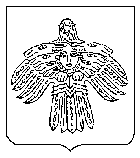 Об утверждении Административного регламента предоставления муниципальной услуги «Утверждение схемы расположения земельного участка или земельных участков на кадастровом плане территории»Во исполнение требований Федерального закона от 27 июля 2010 г.                         № 210-ФЗ «Об организации предоставления государственных и муниципальных услуг», Градостроительного кодекса Российской Федерации, руководствуясь Уставом МОГО «Ухта», администрация постановляет:1. Утвердить Административный регламент предоставления муниципальной услуги «Утверждение схемы расположения земельного участка или земельных участков на кадастровом плане территории» согласно приложению к настоящему постановлению.2. Отменить постановление администрации МОГО «Ухта» от 21.07.2021     № 1958 «Об утверждении Административного регламента предоставления муниципальной услуги «Утверждение и выдача схемы расположения земельного участка или земельных участков на кадастровом плане территории муниципального образования».3. Настоящее постановление вступает в силу со дня его официального опубликования.4. Контроль за исполнением настоящего постановления возложить на первого заместителя руководителя администрации МОГО «Ухта».Глава МОГО «Ухта» - руководитель администрации МОГО «Ухта»                                                                  М.Н. ОсмановПриложениек постановлениюадминистрации МОГО «Ухта»от 20 июля 2022 г. № 1527АДМИНИСТРАТИВНЫЙ РЕГЛАМЕНТпредоставления муниципальной услуги «Утверждение схемы расположения земельного участка или земельных участков на кадастровом плане территории» I. Общие положенияПредмет регулирования административного регламента1.1. Административный регламент предоставления муниципальной услуги «Утверждение схемы расположения земельного участка или земельных участков на кадастровом плане территории» (далее - административный регламент), определяет порядок, сроки и последовательность действий (административных процедур) администрации                 МОГО «Ухта» (далее - Орган), Управления архитектуры, градостроительства и землепользования администрации МОГО «Ухта»  (далее - Управление), Территориального отдела ГАУ Республики Коми «Многофункциональный центр предоставления государственных и муниципальных услуг Республики Коми» по г.Ухта (далее - МФЦ), формы контроля за исполнением административного регламента, ответственность должностных лиц органов, предоставляющих муниципальные услуги, за несоблюдение ими требований регламентов при выполнении административных процедур (действий), порядок обжалования действий (бездействия) должностного лица, а также принимаемого им решения при предоставлении муниципальной услуги.Настоящий административный регламент разработан в целях упорядочения административных процедур и административных действий, повышения качества предоставления и доступности муниципальной услуги, устранения избыточных действий и избыточных административных процедур, сокращения количества документов, представляемых заявителями для получения муниципальной услуги, применения новых оптимизированных форм документов, снижения количества взаимодействий заявителей с должностными лицами, сокращения срока предоставления муниципальной услуги, а также сроков исполнения отдельных административных процедур и административных действий в рамках предоставления муниципальной услуги, если это не противоречит действующему законодательству.Круг заявителей1.2. Заявителями являются физические лица (в том числе индивидуальные предприниматели) и юридические лица.1.3. От имени заявителя, в целях получения услуги может выступать лицо, имеющее такое право в соответствии с законодательством Российской Федерации, либо в силу наделения его заявителем в порядке, установленном законодательством Российской Федерации, соответствующими полномочиями.Требования к порядку информирования о предоставлении муниципальной услуги1.4. Порядок получения информации лицами, заинтересованными в предоставлении муниципальной услуги, по вопросам предоставления муниципальной услуги и услуг, которые являются необходимыми и обязательными для предоставления муниципальной услуги, сведений о ходе предоставления указанных услуг, в том числе с использованием Единого портала государственных и муниципальных услуг  (функций),  Официального портала (сайте) Органа, предоставляющего муниципальную услугу, либо с использованием государственных информационных    систем    обеспечения    градостроительной    деятельности    с    функциями2автоматизированной информационно-аналитической поддержки осуществления полномочий в области градостроительной деятельности.1.4.1. Информацию по вопросам предоставления муниципальной услуги, в том числе сведения о ходе предоставления муниципальной услуги лица, заинтересованные в предоставлении услуги, могут получить непосредственно:- в Управлении, МФЦ по месту своего проживания (регистрации); - по справочным телефонам;- в сети Интернет (на официальном портале (сайте) Органа - www.ухта.рф, www.mouhta.ru);- посредством федеральной государственной информационной системы «Единый портал государственных и муниципальных услуг (функций)» - www.gosuslugi.ru (далее - Единый портал государственных и муниципальных услуг (функций);- направив письменное обращение через организацию почтовой связи, либо по электронной почте.Лица, заинтересованные в предоставлении услуги, вправе получить по телефону информацию по вопросам предоставления муниципальной услуги в вежливой форме, быстро, четко и по существу поставленного вопроса. При консультировании по телефону должностное лицо Управления, МФЦ называет свою фамилию, имя, отчество, должность, а также наименование структурного подразделения, в которое обратилось лицо, заинтересованное в предоставлении муниципальной услуги. Информирование по вопросам предоставления муниципальной услуги по телефону не должно превышать 15 минут.При обращении лиц, заинтересованных в предоставлении услуги, посредством электронной почты ответы направляются в форме электронного документа по адресу электронной почты, указанному в обращении, или в письменной форме по почтовому адресу, указанному в обращении (если ответ в соответствии с обращением должен быть направлен в письменной форме через организацию почтовой связи).1.4.2. Информация по вопросам предоставления услуг, которые являются необходимыми и обязательными для предоставления муниципальной услуги, не предоставляется, в связи с отсутствием услуг, необходимых и обязательных для предоставления муниципальной услуги.1.5. Порядок, форма, место размещения и способы получения справочной информации, в том числе на стендах в местах предоставления муниципальной услуги и услуг, которые являются необходимыми и обязательными для предоставления муниципальной услуги, и в многофункциональном центре предоставления государственных и муниципальных услуг.Информация о порядке предоставления муниципальной услуги, а также график приема граждан для консультаций по вопросам предоставления муниципальной услуги размещены на информационном стенде Органа, Управления, МФЦ в информационных материалах (брошюрах, буклетах), на Едином портале государственных и муниципальных услуг (функций), на официальном портале (сайте) Органа, МФЦ.На официальном портале (сайте) Органа, МФЦ, на Едином портале государственных и муниципальных услуг (функций), в федеральной государственной информационной системе «Федеральный реестр государственных и муниципальных услуг (функций)» размещена следующая информация:- перечень законодательных и иных нормативных правовых актов, содержащих нормы, регламентирующие предоставление муниципальной услуги;- настоящий административный регламент;- справочная информация:место нахождения, график работы, наименование Органа, Управления, организаций, участвующих в предоставлении муниципальной услуги, а также МФЦ;справочные телефоны структурных подразделений Органа, организаций, участвующих в предоставлении муниципальной услуги, в том числе номер телефона-автоинформатора;адреса официальных порталов (сайтов) Органа, организаций, участвующих в предоставлении   муниципальной   услуги,    в   информационно-телекоммуникационной   сети 3«Интернет», содержащих информацию о предоставлении муниципальной услуги и услуг, которые являются необходимыми и обязательными для предоставления муниципальной услуги, адреса их электронной почты (www.ухта.рф, www.mouhta.ru);адрес сайта МФЦ (www.mydocuments11.ru);адрес Единого портала государственных и муниципальных услуг (функций) (www.gosuslugi.ru).На Едином портале государственных и муниципальных услуг (функций) также размещается следующая информация:а) исчерпывающий перечень документов, необходимых для предоставления муниципальной услуги, требования к оформлению указанных документов, а также перечень документов, которые заявитель вправе представить по собственной инициативе;б) круг заявителей;в) срок предоставления муниципальной услуги;г) результаты предоставления муниципальной услуги, порядок представления документа, являющегося результатом предоставления муниципальной услуги;д) размер государственной пошлины, взимаемой за предоставление муниципальной услуги;е) исчерпывающий перечень оснований для приостановления или отказа в предоставлении муниципальной услуги;ж) о праве заявителя на досудебное (внесудебное) обжалование действий (бездействия) и решений, принятых (осуществляемых) в ходе предоставления муниципальной услуги; з) формы заявлений (уведомлений, сообщений), используемые при предоставлении муниципальной услуги.Информация на Едином портале государственных и муниципальных услуг (функций) о порядке и сроках предоставления услуги на основании сведений, содержащихся в федеральной государственной информационной системе «Федеральный реестр государственных и муниципальных услуг (функций)», предоставляется заявителю бесплатно.Доступ к информации о сроках и порядке предоставления услуги осуществляется без выполнения заявителем каких-либо требований, в том числе без использования программного обеспечения, установка которого на технические средства заявителя требует заключения лицензионного или иного соглашения с правообладателем программного обеспечения, предусматривающего взимание платы, регистрацию или авторизацию заявителя, или предоставление им персональных данных.Информирование о порядке предоставления услуги также осуществляется по единому номеру телефона поддержки Единого портала государственных и муниципальных услуг (функций) 8-800-100-70-10.II. Стандарт предоставления муниципальной услуги
Наименование муниципальной услуги2.1. Наименование муниципальной услуги: «Утверждение схемы расположения земельного участка или земельных участков на кадастровом плане территории».Наименование органа, предоставляющего муниципальную услугу2.2. Предоставление муниципальной услуги осуществляется администрацией                   МОГО «Ухта».Ответственным за предоставление муниципальной услуги является - Управление.Для получения муниципальной услуги заявитель вправе обращаться в одну из следующих организаций, участвующих в предоставлении муниципальной услуги:Орган - в части приема и регистрации документов у заявителя.Управление - в части приема и регистрации документов у заявителя, запроса недостающих документов, находящихся в распоряжении органов государственной власти, органов местного самоуправления и подведомственных этим органам организациях, принятия 4решения, уведомления и выдачи результата предоставления услуги.МФЦ - в части приема и регистрации документов у заявителя, запроса недостающих документов, находящихся в распоряжении органов государственной власти, органов местного самоуправления и подведомственных этим органам организациях уведомления и выдачи результата муниципальной услуги заявителю.Предоставление муниципальной услуги в упреждающем (проактивном) режиме в соответствии с частью 1 статьи 7.3. Федерального закона от 27 июля 2010 г. № 210-ФЗ «Об организации предоставления государственных и муниципальных услуг» в Органе, Управлении не осуществляется.Органы и организации, участвующие в предоставлении муниципальной услуги, обращение в которые необходимо для предоставления муниципальной услуги2.2.1. Органами и организациями, участвующими в предоставлении муниципальной услуги, являются:Федеральная налоговая служба - в части предоставления:- выписки из Единого государственного реестра юридических лиц (предоставляется в случае, если заявителем является юридическое лицо).- выписки из Единого реестра индивидуальных предпринимателей (предоставляется в случае, если заявителем является юридическое лицо).Федеральная служба государственной регистрации, кадастра и картографии (далее - Росреестр) - в части предоставления: - выписки из Единого государственного реестра недвижимости об объекте недвижимости (об испрашиваемом земельном участке и на смежные земельные участки по отношению к испрашиваемому земельному участку).- выписки из Единого государственного реестра недвижимости об основных характеристиках и зарегистрированных правах на объект недвижимости (о здании и (или) сооружении, расположенном(ых) на испрашиваемом земельном участке).При предоставлении муниципальной услуги запрещается требовать от заявителя:- осуществления действий, в том числе согласований, необходимых для получения муниципальной услуги и связанных с обращением в государственные органы, иные органы местного самоуправления, организации, за исключением получения услуг и получения документов и информации, предоставляемых в результате предоставления таких услуг, включенных в перечни, указанные в части 1 статьи 9 Федерального закона от 27 июля 2010 г. № 210-ФЗ «Об организации предоставления государственных и муниципальных услуг».Описание результата предоставления муниципальной услуги2.3. Результатом предоставления муниципальной услуги является:1) решение об утверждении схемы расположения земельного участка или земельных участков на кадастровом плане территории (далее - решение о предоставлении муниципальной услуги);2) решение об отказе в утверждении схемы расположения земельного участка или земельных участков на кадастровом плане территории (далее - решение об отказе в предоставлении муниципальной услуги);На Едином портале государственных и муниципальных услуг результатом предоставления муниципальной услуги является решение о предоставлении муниципальной услуги в виде электронной записи в Личном кабинете заявителя.Результат предоставления муниципальной услуги независимо от принятого решения оформляется в виде изменения статуса электронной записи в Личном кабинете заявителя на Едином портале государственных и муниципальных услуг в день формирования при обращении за предоставлением муниципальной услуги посредством Единого портала государственных и муниципальных услуг.5Сведения о предоставлении муниципальной услуги в течение 1 рабочего дня подлежат обязательному размещению на Едином портале государственных и муниципальных услуг, в случае, если заявление о предоставлении муниципальной услуги подано посредством Единого портала государственных и муниципальных услуг (функций).Срок предоставления муниципальной услуги, в том числе с учетом необходимости обращения в организации, участвующие в предоставлении муниципальной услуги, срок приостановления предоставления муниципальной услуги в случае, если возможность приостановления предусмотрена федеральными законами, принимаемыми в соответствии с ними иными нормативными правовыми актами Российской Федерации, законами и иными нормативными правовыми актами Республики Коми2.4. Общий срок предоставления муниципальной услуги составляет не более 12 рабочих дней, исчисляемого со дня регистрации заявления с документами, необходимыми для предоставления муниципальной услуги. Срок приостановления предоставления услуги законодательством Российской Федерации, принимаемыми в соответствии с ними иными нормативными правовыми актами Российской Федерации, законами и иными нормативными правовыми актами Республики Коми не предусмотрен.Срок выдачи (направления) документов, являющихся результатом предоставления муниципальной услуги, составляет 1 рабочий день со дня его поступления специалисту, ответственному за выдачу результата предоставления муниципальной услугиВ случае обнаружения опечатки, ошибки в полученном заявителем документе, являющемся результатом предоставления муниципальной услуги, срок рассмотрения заявления об исправлении допущенных опечаток и ошибок в выданных в результате предоставления муниципальной услуги документах, составляет не более 7 рабочих дней со дня поступления в Орган указанного заявления.Нормативные правовые акты, регулирующие предоставление муниципальной услуги2.5. Перечень нормативных правовых актов, регулирующих предоставление муниципальной услуги, размещен на официальном портале (сайте) Органа - (www.ухта.рф, www.mouhta.ru), на Едином портале государственных и муниципальных услуг (функций), в государственной информационной системе Республики Коми «Реестр государственных и муниципальных услуг (функций) Республики Коми».Исчерпывающий перечень документов, необходимых в соответствии с нормативными правовыми актами для предоставления муниципальной услуги и услуг, которые являются необходимыми и обязательными для предоставления муниципальной услуги, подлежащих представлению заявителем, способы их получения заявителем, в том числе в электронной форме, порядок их представления2.6. Для получения муниципальной услуги заявителем самостоятельно предоставляется в Орган, Управление, МФЦ заявление о предоставлении муниципальной услуги (по формам согласно Приложению № 1 (для юридических лиц), Приложению № 2 (для физических лиц, индивидуальных предпринимателей) к настоящему административному регламенту) одним из следующих способов по выбору:а) в электронной форме посредством федеральной государственной информационной системы Единый портал государственных и муниципальных услуг (функций), В случае представления заявления о предоставлении муниципальной услуги и прилагаемых к нему документов указанным способом заявитель или его представитель, прошедшие  процедуры  регистрации,  идентификации  и  аутентификации  с  использованием 6федеральной государственной информационной системы «Единая система идентификации и аутентификации в инфраструктуре, обеспечивающей информационно-технологическое взаимодействие информационных систем, используемых для предоставления государственных и муниципальных услуг в электронной форме» (далее - ЕСИА) или иных государственных информационных систем, если такие государственные информационные системы в установленном Правительством Российской Федерации порядке обеспечивают взаимодействие с ЕСИА, при условии совпадения сведений о физическом лице в указанных информационных системах, заполняют форму указанного заявления с использованием интерактивной формы в электронном виде. Заявление о предоставлении муниципальной услуги направляется заявителем или его представителем вместе с прикрепленными электронными документами. Заявление о предоставлении муниципальной услуги подписывается заявителем или его представителем, уполномоченным на подписание такого заявления, простой электронной подписью, либо усиленной квалифицированной электронной подписью, либо усиленной неквалифицированной электронной подписью, сертификат ключа проверки которой создан и используется в инфраструктуре, обеспечивающей информационно-технологическое взаимодействие информационных систем, используемых для предоставления государственных и муниципальных услуг в электронной форме, которая создается и проверяется с использованием средств электронной подписи и средств удостоверяющего центра, имеющих подтверждение соответствия требованиям, установленным федеральным органом исполнительной власти в области обеспечения безопасности в соответствии с частью 5 статьи 8 Федерального закона от 06.04.2011 № 63-ФЗ «Об электронной подписи», а также при наличии у владельца сертификата ключа проверки ключа простой электронной подписи, выданного ему при личном приеме в соответствии с Правилами использования простой электронной подписи при обращении за получением государственных и муниципальных услуг, утвержденными постановлением Правительства Российской Федерации от                                25 января 2013 г. № 33 «Об использовании простой электронной подписи при оказании государственных и муниципальных услуг», в соответствии с Правилами определения видов электронной подписи, использование которых допускается при обращении за получением государственных и муниципальных услуг, утвержденными постановлением Правительства Российской Федерации от 25 июня 2012 г. № 634 «О видах электронной подписи, использование которых допускается при обращении за получением государственных и муниципальных услуг» (далее – усиленная неквалифицированная электронная подпись).б) на бумажном носителе посредством личного обращения в Орган, Управление, в том числе через МФЦ в соответствии с соглашением о взаимодействии между МФЦ и Органом, заключенным в соответствии с постановлением Правительства Российской Федерации от                27 сентября 2011 г. № 797 «О взаимодействии между многофункциональными центрами предоставления государственных и муниципальных услуг и федеральными органами исполнительной власти, органами государственных внебюджетных фондов, органами государственной власти субъектов Российской Федерации, органами местного самоуправления», либо посредством почтового отправления с уведомлением о вручении.В целях предоставления муниципальных услуг установление личности заявителя может осуществляться в ходе личного приема посредством предъявления паспорта гражданина Российской Федерации либо иного документа, удостоверяющего личность, в соответствии с законодательством Российской Федерации или посредством идентификации и аутентификации в Органе, Управлении предоставляющих муниципальные услуги, многофункциональных центрах с использованием информационных технологий, предусмотренных частью 18 статьи 14.1 Федерального закона от 27 июля 2006 г. № 149-ФЗ «Об информации, информационных технологиях и о защите информации».В случае если от имени заявителя действует лицо, являющееся его представителем в соответствии с законодательством Российской Федерации, также представляется документ, удостоверяющий личность представителя, и документ, подтверждающий соответствующие полномочия.7К указанному заявлению прилагается следующие документы в 1 экземпляре:- подготовленную заявителем схему расположения земельного участка или земельных участков на кадастровом плане территории, которые предлагается образовать и (или) изменить (в случае, если испрашиваемый земельный участок предстоит образовать и отсутствует проект межевания территории, в границах которой предстоит образовать такой земельный участок);- правоустанавливающие документы на здания, сооружения, расположенные на земельном участке или земельных участках, права на которые не зарегистрированы в Едином государственном реестре недвижимости (предоставляются при наличии, в случае если на земельном участке или земельных участках расположены здания, сооружения);- письменное согласие землепользователей, землевладельцев, арендаторов, залогодержателей исходных земельных участков (предоставляется при образовании земельных участков в результате раздела исходного земельного участка).2.7. Исчерпывающий перечень документов, необходимых в соответствии с нормативными правовыми актами для предоставления услуг, которые являются необходимыми и обязательными для предоставления муниципальной услуги, способы их получения заявителем, в том числе в электронной форме, порядок их представления: Документов, необходимых для предоставления услуг, которые являются необходимыми и обязательными для предоставления муниципальной услуги законодательством Российской Федерации и законодательством Республики Коми не предусмотрено.2.8. В случае направления документов, указанных в пункте 2.6, 2.10 настоящего административного регламента (в случае, если заявитель представляет документы, указанные в пункте 2.10. настоящего административного регламента по собственной инициативе), почтовым отправлением, подлинники документов не направляются, удостоверение верности копий прилагаемых документов и свидетельствование подлинности подписи на заявлении осуществляются в установленном федеральным законодательством порядке.2.9. Документы, необходимые для предоставления муниципальной услуги, предоставляются заявителем следующими способами:- лично (в Орган, Управление, МФЦ);- посредством почтового отправления (в Орган, Управление);- через Единый портал государственных и муниципальных услуг (функций).Исчерпывающий перечень документов, необходимых в соответствии с нормативными правовыми актами для предоставления муниципальной услуги, которые находятся в распоряжении государственных органов, органов местного самоуправления и иных органов, участвующих в предоставлении муниципальных услуг, и которые заявитель вправе представить, а также способы их получения заявителями, в том числе в электронной форме, порядок их представления2.10. Перечень документов, которые заявитель вправе представить по собственной инициативе, так как они подлежат представлению в рамках межведомственного информационного взаимодействия и их непредставление заявителем не является основанием для отказа заявителю в предоставлении услуги:1) Выписка из Единого государственного реестра юридических лиц (предоставляется в случае, если заявителем является юридическое лицо).2) Выписка из Единого реестра индивидуальных предпринимателей (предоставляется в случае, если заявителем является юридическое лицо).3) Выписка из Единого государственного реестра недвижимости об объекте недвижимости (об испрашиваемом земельном участке и на смежные земельные участки по отношению к испрашиваемому земельному участку).4) Выписка из Единого государственного реестра недвижимости об основных характеристиках и зарегистрированных правах на объект недвижимости (о здании и (или) сооружении, расположенном(ых) на испрашиваемом земельном участке).Документы,    прилагаемые   к   заявлению,   представляемые   в   электронной    форме, 8направляются в форматах указанных в подпункте 4 пункта 2.23 настоящего административного регламента.Указание на запрет требований и действий в отношении заявителя2.11. Запрещается:1) требовать от заявителя предоставления документов и информации или осуществления действий, предоставление или осуществление которых не предусмотрено нормативными правовыми актами, регулирующими отношения, возникающие в связи с предоставлением муниципальной услуги;2) требовать от заявителя предоставления документов и информации, в том числе подтверждающих внесение заявителем платы за предоставление муниципальных услуг, которые находятся в распоряжении органов, предоставляющих муниципальные услуги, иных государственных органов, органов местного самоуправления либо подведомственных государственным органам или органам местного самоуправления организаций, участвующих в предоставлении предусмотренных частью 1 статьи 1 Федерального закона от                                     27 июля 2010 г. № 210-ФЗ «Об организации предоставления государственных и муниципальных услуг»;  муниципальных услуг, в соответствии с нормативными правовыми актами Российской Федерации, нормативными правовыми актами субъектов Российской Федерации, муниципальными правовыми актами, за исключением документов, включенных в определенный частью 6 статьи 7 Федерального закона от 27 июля 2010 г. № 210-ФЗ «Об организации предоставления государственных и муниципальных услуг» перечень документов;3) требовать от заявителя  осуществления действий, в том числе согласований, необходимых для получения муниципальных услуг и связанных с обращением в иные государственные органы, органы местного самоуправления, организации, за исключением получения услуг и получения документов и информации, предоставляемых в результате предоставления таких услуг, включенных в перечни, указанные в части 1 статьи 9 Федерального закона от 27 июля 2010 г. № 210-ФЗ «Об организации предоставления государственных и муниципальных услуг»;4) требовать от заявителя представления документов и информации, отсутствие и (или) недостоверность которых не указывались при первоначальном отказе в приеме документов, необходимых для предоставления муниципальной услуги, либо в предоставлении муниципальной услуги, за исключением следующих случаев:изменение требований нормативных правовых актов, касающихся предоставления муниципальной услуги, после первоначальной подачи заявления о предоставлении муниципальной услуги;наличие ошибок в заявлении о предоставлении муниципальной услуги и документах, поданных заявителем после первоначального отказа в приеме документов, необходимых для предоставления муниципальной услуги, либо в предоставлении муниципальной услуги и не включенных в представленный ранее комплект документов;истечение срока действия документов или изменение информации после первоначального отказа в приеме документов, необходимых для предоставления муниципальной услуги, либо в предоставлении муниципальной услуги;выявление документально подтвержденного факта (признаков) ошибочного или противоправного действия (бездействия) должностного лица органа, предоставляющего муниципальную услугу, муниципального служащего, работника многофункционального центра, работника организации, предусмотренной частью 1.1 статьи 16 Федерального закона от 27 июля 2010 г. № 210-ФЗ «Об организации предоставления государственных и муниципальных услуг», при первоначальном отказе в приеме документов, необходимых для предоставления муниципальной услуги, либо в предоставлении муниципальной услуги, о чем в письменном виде за подписью руководителя органа, предоставляющего муниципальную услугу,  руководителя  многофункционального  центра  при  первоначальном  отказе  в  приеме 9документов, необходимых для предоставления муниципальной услуги либо руководителя организации, предусмотренной частью 1.1 статьи 16 Федерального закона от 27 июля 2010 г. № 210-ФЗ «Об организации предоставления государственных и муниципальных услуг», уведомляется заявитель, а также приносятся извинения за доставленные неудобства;5) требовать от заявителя предоставления на бумажном носителе документов и информации, электронные образы которых ранее были заверены в соответствии с пунктом 7.2 части 1 статьи 16 Федерального закона от 27 июля 2010 г. № 210-ФЗ «Об организации предоставления государственных и муниципальных услуг», за исключением случаев, если нанесение отметок на такие документы либо их изъятие является необходимым условием предоставления государственной или муниципальной услуги, и иных случаев, установленных федеральными законами.Исчерпывающий перечень оснований для отказа в приеме документов, необходимых для предоставления муниципальной услуги2.12. Оснований для отказа в приеме документов, необходимых для предоставления муниципальной услуги, при подаче заявление на бумажном носителе действующим законодательством Российской Федерации и Республики Коми не предусмотрено.2.12.1. Основаниями для отказа в приеме документов, необходимых для предоставления муниципальной услуги, при подаче заявления в электронной форме является:а) заявление о предоставление муниципальной услуги представлено в Орган, Управление, в полномочия которых не входит предоставление муниципальной услуги;б) неполное заполнение полей в форме заявления, в том числе в интерактивной форме заявления на Едином портале государственных и муниципальных услуг (функций);в) непредставление документов, предусмотренных пунктом 2.6 настоящего административного регламента;г) представленные документы утратили силу на день обращения за получением услуги (документ, удостоверяющий личность; документ, удостоверяющий полномочия представителя заявителя, в случае обращения за получением услуги указанным лицом);д) представленные в электронной форме документы содержат повреждения, наличие которых не позволяет в полном объеме получить информацию и сведения, содержащиеся в документах;е) предоставленные документы на бумажном носителе содержат подчистки и исправления текста;ж) заявление о предоставление муниципальной услуги и документы, указанные в пункте 2.6. настоящего административного регламента, представлены в электронной форме с нарушением требований, установленных пунктами 2.23 настоящего административного регламента;з) выявлено несоблюдение установленных статьей 11 Федерального закона от                                  6 апреля 2011 г. № 63-ФЗ «Об электронной подписи» условий признания квалифицированной электронной подписи действительной в документах, представленных в электронной форме. Исчерпывающий перечень оснований для приостановления предоставления муниципальной услуги или отказа в предоставлении муниципальной услуги, установленных федеральными законами, принимаемыми в соответствии с ними иными нормативными правовыми актами Российской Федерации, законами и иными нормативными правовыми актами Республики Коми2.13. Оснований для приостановления предоставления муниципальной услуги, законодательством Российской Федерации и Республики Коми не предусмотрено. 2.14. Основаниями для отказа в предоставлении муниципальной услуги является: 1) Несоответствие схемы расположения земельного участка ее форме, формату или требованиям к ее подготовке, которые установлены  в  соответствии с пунктом 12 статьи 11.10 10Земельного кодекса Российской Федерации.2) Полное или частичное совпадение местоположения земельного участка, образование которого предусмотрено схемой его расположения, с местоположением земельного участка, образуемого в соответствии с ранее принятым решением об утверждении схемы расположения земельного участка, срок действия которого не истек.3) Разработка схемы расположения земельного участка с нарушением предусмотренных статьей 11.9 Земельного кодекса Российской Федерации требований к образуемым земельным участкам. 4) Несоответствие схемы расположения земельного участка утвержденному проекту планировки территории, землеустроительной документации, положению об особо охраняемой природной территории.5) Расположение земельного участка, образование которого предусмотрено схемой расположения земельного участка, в границах территории, для которой утвержден проект межевания территории.2.15. Заявитель имеет право повторно обратиться за предоставлением муниципальной услуги после устранения оснований для отказа в предоставлении муниципальной услуги, предусмотренных пунктом 2.14 настоящего административного регламента.Перечень услуг, которые являются необходимыми и обязательными для предоставления муниципальной услуги, в том числе сведения о документе (документах), выдаваемом (выдаваемых) организациями, участвующими 
в предоставлении муниципальной услуги2.16. Услуги, которые являются необходимыми и обязательными для предоставления муниципальной услуги, законодательством Российской Федерации и законодательством Республики Коми не предусмотрены.Порядок, размер и основания взимания государственной пошлиныили иной платы, взимаемой за предоставление муниципальной услуги2.17. Муниципальная услуга предоставляется заявителям бесплатно.Порядок, размер и основания взимания платы за предоставление услуг, которые являются необходимыми и обязательными для предоставления муниципальной услуги, включая информацию о методике расчета такой платы2.18. Взимание платы за предоставление услуг, которые являются необходимыми и обязательными для предоставления муниципальной услуги, не предусмотрено.Максимальный срок ожидания в очереди при подаче заявления о предоставлении муниципальной услуги, услуги, предоставляемой организацией, участвующей в предоставлении муниципальной услуги, и при получении результата предоставления таких услуг2.19. Максимальный срок ожидания в очереди при подаче заявления о предоставлении муниципальной услуги, услуги, предоставляемой организацией, участвующей в предоставлении муниципальной услуги и при получении результата предоставления муниципальной услуги, в том числе через МФЦ составляет не более 15 минут.Срок и порядок регистрации заявления заявителя о предоставлении муниципальной услуги и услуги, предоставляемой организацией, участвующей в предоставлении муниципальной услуги, в том числе в электронной форме2.20. Срок регистрации заявления заявителя о предоставлении муниципальной услуги осуществляется:  - в приемный день Органа, Управления, МФЦ - путем личного обращения;11- в день их поступления в Орган, Управление - посредством почтового отправления;- в день их поступления - через Единый портал государственных и муниципальных услуг (функций).Порядок приема и регистрации заявления о предоставлении муниципальной услуги предусмотрен в п. 3.11, 3.16. настоящего административного регламента.Порядок приема и регистрации заявления о предоставлении муниципальной услуги в электронной форме предусмотрен в п. 3.3 настоящего административного регламента.Требования к помещениям, в которых предоставляется муниципальная  услуга, к залу ожидания, местам для заполнения заявления о предоставлении муниципальной услуги, информационным стендам с образцами их заполнения и перечнем документов, необходимых для предоставления каждой муниципальной услуги, размещению и оформлению визуальной, текстовой и мультимедийной информации о порядке предоставления такой услуги, в том числе к обеспечению доступности для инвалидов указанных объектов в соответствии с законодательством Российской Федерации о социальной защите инвалидов2.21. Здание (помещение) Органа, Управления оборудуется информационной табличкой (вывеской) с указанием полного наименования.Помещения, в которых предоставляются муниципальные услуги должны соответствовать установленным законодательством Российской Федерации требованиям обеспечения комфортными условиями заявителей и должностных лиц, специалистов, в том числе обеспечения возможности реализации прав инвалидов и лиц с ограниченными возможностями на получение по их заявлению муниципальной услуги.В соответствии с законодательством Российской Федерации о социальной защите инвалидов им, в частности, обеспечиваются:условия беспрепятственного доступа к объекту (зданию, помещению), в котором предоставляется муниципальная услуга, а также для беспрепятственного пользования транспортом, средствами связи и информации;возможность самостоятельного передвижения по территории, на которой расположены объекты (здания, помещения), в которых предоставляются услуги, а также входа в такие объекты и выхода из них, посадки в транспортное средство и высадки из него, в том числе с использованием кресла-коляски;сопровождение инвалидов, имеющих стойкие расстройства функции зрения и самостоятельного передвижения, и оказание им помощи на объектах социальной, инженерной и транспортной инфраструктур;надлежащее размещение оборудования и носителей информации, необходимых для обеспечения беспрепятственного доступа инвалидов к объектам (зданиям, помещениям), в которых предоставляются услуги, и к услугам с учетом ограничений их жизнедеятельности;дублирование необходимой для инвалидов звуковой и зрительной информации, а также надписей, знаков и иной текстовой и графической информации знаками, выполненными рельефно-точечным шрифтом Брайля;допуск сурдопереводчика и тифлосурдопереводчика;допуск собаки-проводника на объекты (здания, помещения), в которых предоставляются услуги при наличии документа, подтверждающего ее специальное обучение и выдаваемого по форме и в порядке, которые определяются федеральным органом исполнительной власти, осуществляющим функции по выработке и реализации государственной политики и нормативно-правовому регулированию в сфере социальной защиты населения;оказание инвалидам помощи в преодолении барьеров, мешающих получению ими услуг наравне с другими лицами.Центральный вход в здание должен быть оборудован пандусом, удобным для въезда в здание   колясок  с  детьми  и  инвалидных  кресел-колясок,  а  также  вывеской,   содержащей 12наименование, место расположения, режим работы, номер телефона для справок.Прием заявителей осуществляется непосредственно в помещениях, предназначенных для предоставления муниципальной услуги, которые должны быть оборудованы сидячими местами и обеспечены канцелярскими принадлежностями.Места ожидания должны быть оборудованы сидячими местами для посетителей. Количество мест ожидания определяется исходя из фактической нагрузки и возможностей для их размещения в здании, но не менее 3-х мест. В местах предоставления муниципальной услуги предусматривается оборудование доступных мест общественного пользования (туалетов) и хранения верхней одежды посетителей.Места для заполнения заявления о предоставлении муниципальной услуги оснащаются столами, стульями, канцелярскими принадлежностями, располагаются в непосредственной близости от информационного стенда с образцами их заполнения и перечнем документов, необходимых для предоставления муниципальной услуги. Информационные стенды должны содержать:- сведения о местонахождении, контактных телефонах, графике (режиме) работы органа (учреждения), осуществляющего предоставление муниципальной услуги;- контактную информацию (телефон, адрес электронной почты, номер кабинета) специалистов, ответственных за прием документов;- контактную информацию (телефон, адрес электронной почты) специалистов, ответственных за информирование;- информацию по вопросам предоставления муниципальной услуги (по перечню документов, необходимых для предоставления муниципальной услуги, по времени приема и выдачи документов, по порядку обжалования действий (бездействия) и решений, осуществляемых и принимаемых в ходе предоставления муниципальной услуги).Рабочие места уполномоченных должностных лиц, ответственных за предоставление муниципальной услуги, оборудуются компьютерами и оргтехникой, позволяющей организовать исполнение муниципальной услуги в полном объеме. Требования к помещениям МФЦ определены Правилами организации деятельности многофункциональных центров предоставления государственных и муниципальных услуг, утвержденными постановлением Правительства Российской Федерации от 22.12.2012 № 1376.Показатели доступности и качества муниципальной услуги, в том числе количество взаимодействий заявителя с должностными лицами при предоставлении муниципальной услуги и их продолжительность, возможность получения муниципальной услуги в многофункциональном центре предоставления государственных и муниципальных услуг, возможность либо невозможность получения муниципальной услуги в любом территориальном подразделении органа, предоставляющего муниципальную услугу, по выбору заявителя (экстерриториальный принцип), возможность получения информации о ходе предоставления муниципальной услуги, в том числе с использованием информационно-коммуникационных технологий2.22. Показатели доступности и качества муниципальных услуг:  1314Иные требования, в том числе учитывающие особенности предоставления муниципальной услуги в многофункциональных центрах предоставления государственных и муниципальных услуг, особенности предоставления муниципальной услуги по экстерриториальному принципу (в случае, если муниципальная услуга предоставляется по экстерриториальному принципу) и особенности предоставления муниципальной услуги в электронной форме2.23. Сведения о предоставлении муниципальной услуги и форма заявления для предоставления муниципальной услуги находятся на Официальном портале (сайте) Органа - (www.ухта.рф, www.mouhta.ru), МФЦ (www.mydocuments11.ru), Едином портале государственных и муниципальных услуг (функций) (www.gosuslugi.ru).1) Формирование заявления заявителем осуществляется посредством заполнения электронной формы заявления на Едином портале государственных и муниципальных услуг (функций), официальном портале (сайте) Органа без необходимости дополнительной подачи заявления в какой-либо иной форме.На Едином портале государственных и муниципальных услуг (функций), официальном портале (сайте) Органа размещаются образцы заполнения электронной формы заявления.2) Форматно-логическая проверка сформированного заявления осуществляется автоматически после заполнения заявителем каждого из полей электронной формы заявления. При выявлении некорректно заполненного поля электронной формы заявления заявитель уведомляется о характере выявленной ошибки и порядке ее устранения через информационное сообщение в электронной форме заявления.3) При формировании заявления заявителю обеспечивается:а) возможность копирования и сохранения заявления и иных документов, указанных в пункте 2.6. настоящего административного регламента, необходимых для предоставления муниципальной услуги;б) возможность заполнения несколькими заявителями одной электронной формы заявления при обращении за муниципальными услугами, предполагающими направление совместного заявления несколькими заявителями;в) возможность печати на бумажном носителе копии электронной формы заявления;г) сохранение ранее введенных в электронную форму заявления значений в любой момент по желанию пользователя, в том числе при возникновении ошибок ввода и возврате для повторного ввода значений в электронную форму заявления;д) заполнение полей электронной формы заявления до начала ввода сведений заявителем с использованием сведений, размещенных в федеральной государственной информационной системе «Единая система идентификации и аутентификации в инфраструктуре, обеспечивающей информационно-технологическое взаимодействие информационных систем, используемых для предоставления государственных и муниципальных услуг в электронной форме» (далее - единая система идентификации и аутентификации), и сведений, опубликованных на Едином портале государственных и муниципальных услуг (функций), официальном портале (сайте) Органа, в части, касающейся сведений, отсутствующих в единой системе идентификации и аутентификации;е) возможность вернуться на любой из этапов заполнения электронной формы заявления без потери ранее введенной информации;ж) возможность доступа заявителя на Едином портале государственных и муниципальных услуг (функций), или официальном портале  (сайте) Органа к ранее поданным 15им заявлениям в течение не менее одного года, а также частично сформированных заявлений - в течение не менее 3 месяцев.4) Сформированное и подписанное заявление и иные документы, указанные в пункте 2.6 настоящего административного регламента, необходимые для предоставления муниципальной услуги, направляются в Орган посредством Единого портала государственных и муниципальных услуг (функций).Электронные документы предоставляются в следующих форматах:а) xml - для формализованных документов; б) doc, docx, odt, pdf, jpg, jpeg - для документов с текстовым и графическим содержанием; в) xls, xlsx, ods - для документов, содержащих расчеты; г) zip - для набора документов. Архив может включать файлы с форматами: xml, doc, docx, odt, pdf, jpg, jpeg, xls, xlsx, ods. В случае если оригиналы документов, прилагаемых к заявлению о предоставлениии муниципальной услуги, выданы и подписаны уполномоченным органом на бумажном носителе, допускается формирование таких документов, представляемых в электронной форме, путем сканирования непосредственно с оригинала документа (использование копий не допускается), которое осуществляется с сохранением ориентации оригинала документа в разрешении 300 - 500 dpi (масштаб 1:1) и всех аутентичных признаков подлинности (графической подписи лица, печати, углового штампа бланка), с использованием следующих режимов: а) «черно-белый» (при отсутствии в документе графических изображений и (или) цветного текста); б) «оттенки серого» (при наличии в документе графических изображений, отличных от цветного графического изображения); в) «цветной» или «режим полной цветопередачи» (при наличии в документе цветных графических изображений либо цветного текста). Количество файлов должно соответствовать количеству документов, каждый из которых содержит текстовую и (или) графическую информацию.Документы, прилагаемые заявителем к заявлению о предоставлении муниципальной услуги, представляемые в электронной форме, должны обеспечивать возможность идентифицировать документ и количество листов в документе.Наименование файлов должно соответствовать смыслу содержания документа.Максимально допустимый размер всех электронных документов в одном заявлении не должен превышать 100 Мбайт.При обращении в электронной форме за получением муниципальной услуги заявление и прилагаемые к нему документы подписываются тем видом электронной подписи, допустимость использования которых установлена федеральными законами, регламентирующими порядок предоставления муниципальной услуги.В случаях если указанными федеральными законами используемый вид электронной подписи не установлен, вид электронной подписи определяется в соответствии с критериями определения видов электронной подписи, использование которых допускается при обращении за получением государственных и муниципальных услуг, согласно постановлению Правительства Российской Федерации от 25 июня2012 г. № 634 «О видах электронной подписи, использование которых допускается при обращении за получением государственных и муниципальных услуг».В случае если при обращении в электронной форме за получением муниципальной услуги идентификация и аутентификация заявителя - физического лица осуществляются с использованием единой системы идентификации и аутентификации, то заявитель имеет право использовать простую электронную подпись при обращении в электронной форме за получением муниципальной услуги при условии, что при выдаче ключа простой электронной подписи личность физического лица установлена при личном приеме.2.24. Предоставление муниципальной услуги через  МФЦ  осуществляется по принципу 16«одного окна», в соответствии с которым предоставление муниципальной услуги осуществляется после однократного обращения заявителя с соответствующим заявлением, а взаимодействие МФЦ с Управлением осуществляется без участия заявителя.Заявление о предоставлении муниципальной услуги подается заявителем через МФЦ лично.В МФЦ обеспечиваются:а) функционирование автоматизированной информационной системы МФЦ;б) бесплатный доступ заявителей к порталам государственных и муниципальных услуг (функций).в) возможность приема денежных средств от заявителей в счет платы за предоставление государственных и муниципальных услуг и уплаты иных платежей в бюджеты бюджетной системы Российской Федерации в случаях, предусмотренных федеральными законами;г) по заявлению заявителя регистрация в федеральной государственной информационной системе «Единая система идентификации и аутентификации в инфраструктуре, обеспечивающей информационно-технологическое взаимодействие информационных систем, используемых для предоставления государственных и муниципальных услуг в электронной форме» на безвозмездной основе.Порядок предоставления муниципальной услуги через МФЦ с учетом принципа экстерриториальности определяется Соглашением о взаимодействии.III. Состав, последовательность и сроки выполнения административных процедур, требования к порядку их выполнения, в том числе особенности выполнения административных процедур в электронной форме, а также особенности выполнения административных процедур в многофункциональных центрахПредоставление муниципальной услуги включает в себя следующие административные процедуры:1) подача заявления о предоставлении муниципальной услуги и иных документов, необходимых для предоставления муниципальной услуги, и прием такого заявления о предоставлении муниципальной услуги и документов; 2) направление специалистом межведомственных запросов в органы государственной власти, органы местного самоуправления и подведомственные этим органам организации в случае, если определенные документы не были представлены заявителем самостоятельно;3) принятие решения о предоставлении (решения об отказе в предоставлении) муниципальной услуги;4) уведомление заявителя о принятом решении, выдача заявителю результата предоставления муниципальной услуги.III (I) Состав, последовательность и сроки выполнения административных процедур (действий), требований к порядку их выполнения, в том числе особенностей выполнения административных процедур (действий) в электронной формеПеречень административных процедур (действий) при предоставлении муниципальной услуги, услуг в электронной форме3.1. При предоставлении муниципальной услуги в электронной форме заявителю обеспечиваются:получение информации о порядке и сроках предоставления муниципальной услуги обеспечение доступа заявителей к сведениям о муниципальной услуге, по иным вопросам, связанным с предоставлением муниципальной услуги, в том числе о ходе предоставления муниципальной услуги, указано в пункте 1.4 настоящего административного регламента;формирование заявления;17прием и регистрация Органом, Управлением заявления и иных документов, необходимых для предоставления муниципальной услуги;получение результата предоставления муниципальной услуги; получение сведений о ходе рассмотрения заявления;осуществление оценки качества предоставления муниципальной услуги;досудебное (внесудебное) обжалование решений и действий (бездействия) Органа, Управления либо действия (бездействие) должностных лиц Органа, Управления, предоставляющего муниципальную услугу, либо государственного (муниципального) служащего.Порядок осуществления административных процедур (действий) в электронной форме 3.2. Формирование заявления.Формирование заявления осуществляется посредством заполнения электронной формы заявления на Едином портале государственных и муниципальных услуг (функций), без необходимости дополнительной подачи заявления в какой-либо иной форме.Форматно-логическая проверка сформированного заявления осуществляется после заполнения заявителем каждого из полей электронной формы заявления. При выявлении некорректно заполненного поля электронной формы заявления заявитель уведомляется о характере выявленной ошибки и порядке ее устранения посредством информационного сообщения непосредственно в электронной форме заявления.При формировании заявления заявителю обеспечивается:а) возможность копирования и сохранения заявления и иных документов, указанных в административном регламенте, необходимых для предоставления муниципальной услуги;б) возможность печати на бумажном носителе копии электронной формы заявления;в) сохранение ранее введенных в электронную форму заявления значений в любой момент по желанию пользователя, в том числе при возникновении ошибок ввода и возврате для повторного ввода значений в электронную форму заявления;г) заполнение полей электронной формы заявления до начала ввода сведений заявителем с использованием сведений, размещенных в ЕСИА, и сведений, опубликованных на Едином портале государственных и муниципальных услуг (функций), в части, касающейся сведений, отсутствующих в ЕСИА;д) возможность вернуться на любой из этапов заполнения электронной формы заявления без потери ранее введенной информации;е) возможность доступа заявителя на Едином портале государственных и муниципальных услуг (функций), к ранее поданным им заявлениям в течение не менее одного года, а также частично сформированных заявлений - в течение не менее 3 месяцев.Сформированное и подписанное заявление и иные документы, необходимые для предоставления муниципальной услуги, направляются в Орган, Управление посредством Единого портала государственных и муниципальных услуг (функций).3.3. Орган, Управление обеспечивает в срок не позднее 1 рабочего дня с момента подачи заявления на Едином портале государственных и муниципальных услуг (функций), а в случае его поступления в выходной, нерабочий праздничный день, - в следующий за ним первый рабочий день:а) прием документов, необходимых для предоставления муниципальной услуги, и направление заявителю электронного сообщения о поступлении заявления;б) регистрацию заявления и направление заявителю уведомления о регистрации заявления либо об отказе в приеме документов, необходимых для предоставления муниципальной услуги. 3.4. Электронное заявление становится доступным для должностного лица Органа, Управления, ответственного за прием и регистрацию заявления (далее - ответственное должностное  лицо),  в  государственной  информационной  системе,  используемой  Органом, 18Управлением для предоставления муниципальной услуги (далее - ГИС).Ответственное должностное лицо:проверяет наличие электронных заявлений, поступивших посредством Единого портала государственных и муниципальных услуг (функций), с периодичностью не реже 2 раз в день;рассматривает поступившие заявления и приложенные образы документов (документы);производит действия в соответствии с пунктом 3.3 настоящего административного регламента.3.5. Заявителю в качестве результата предоставления муниципальной услуги обеспечивается возможность получения документа: в форме электронного документа, подписанного усиленной квалифицированной электронной подписью должностного лица Органа, Управления, направленного заявителю в личный кабинет на Едином портале государственных и муниципальных услуг (функций);в виде бумажного документа, подтверждающего содержание электронного документа, который заявитель получает при личном обращении в многофункциональном центре.3.6. Получение информации о ходе рассмотрения заявления и о результате предоставления муниципальной услуги производится в личном кабинете на Едином портале государственных и муниципальных услуг (функций), при условии авторизации. Заявитель имеет возможность просматривать статус электронного заявления, а также информацию о дальнейших действиях в личном кабинете по собственной инициативе, в любое время.При предоставлении муниципальной услуги в электронной форме заявителю направляется:а) уведомление о приеме и регистрации заявления и иных документов, необходимых для предоставления муниципальной услуги, содержащее сведения о факте приема заявления и документов, необходимых для предоставления муниципальной услуги, и начале процедуры предоставления муниципальной услуги, а также сведения о дате и времени окончания предоставления муниципальной услуги либо мотивированный отказ в приеме документов, необходимых для предоставления муниципальной услуги;б) уведомление о результатах рассмотрения документов, необходимых для предоставления муниципальной услуги, содержащее сведения о принятии положительного решения о предоставлении муниципальной услуги и возможности получить результат предоставления муниципальной услуги либо мотивированный отказ в предоставлении муниципальной услуги.3.7. Оценка качества предоставления муниципальной услуги.Оценка качества предоставления муниципальной услуги осуществляется в соответствии с Правилами оценки гражданами эффективности деятельности руководителей территориальных органов федеральных органов исполнительной власти (их структурных подразделений) с учетом качества предоставления ими государственных услуг, а также применения результатов указанной оценки как основания для принятия решений о досрочном прекращении исполнения соответствующими руководителями своих должностных обязанностей, утвержденными постановлением Правительства Российской Федерации от                 12 декабря 2012 г. № 1284 «Об оценке гражданами эффективности деятельности руководителей территориальных органов федеральных органов исполнительной власти (их структурных подразделений) и территориальных органов государственных внебюджетных фондов (их региональных отделений) с учетом качества предоставления государственных услуг, руководителей многофункциональных центров предоставления государственных и муниципальных услуг с учетом качества организации предоставления государственных и муниципальных услуг, а  также о  применении результатов указанной оценки как основания для принятия решений о досрочном прекращении исполнения соответствующими руководителями своих должностных обязанностей».3.8. Заявителю обеспечивается возможность направления жалобы на решения, действия или бездействие Орган, Управления должностного лица Органа, Управления либо муниципального служащего в соответствии со статьей 11.2 Федерального закона № 210-ФЗ и в   порядке,   установленном    постановлением    Правительства    Российской   Федерации   от 1920 ноября 2012 г, № 1198 «О федеральной государственной информационной системе, обеспечивающей процесс досудебного, (внесудебного) обжалования решений и действий (бездействия), совершенных при предоставлении государственных и муниципальных услуг».III (II) Особенности выполнения административных процедур (действий) в многофункциональных центрах предоставления государственных 
и муниципальных услуг3.9. Предоставление муниципальной услуги через МФЦ, включая описание административных процедур (действий), выполняемых МФЦ при предоставлении муниципальной услуги посредством комплексного заявления, предусматривает следующие административные процедуры (действия):1) прием и регистрация заявления и иных документов для предоставления муниципальной услуги;2) направление специалистом межведомственных запросов в органы государственной власти, органы местного самоуправления и подведомственные этим органам организации в случае, если определенные документы не были представлены заявителем самостоятельно;3) уведомление заявителя о принятом решении, выдача заявителю результата предоставления муниципальной услуги.3.10. Предоставление в установленном порядке информации заявителям и обеспечение доступа заявителей к сведениям о муниципальной услуге, порядке ее предоставления, по иным вопросам, связанным с предоставлением муниципальной услуги, в том числе о ходе предоставления муниципальной услуги, указано в пункте 1.4 настоящего административного регламента.3.10.1. Описание административных процедур (действий), выполняемых МФЦ при предоставлении муниципальной услуги в полном объеме осуществляется в соответствии с соглашением о взаимодействии, заключенном между МФЦ и органом, предоставляющим муниципальную услугу.3.10.2. Порядок досудебного (внесудебного) обжалования решений и действий (бездействия) МФЦ и его работников установлены разделом V настоящего административного регламента.Прием и регистрация заявления и иных документов для предоставления муниципальной услуги3.11. Основанием для начала административной процедуры является поступление от заявителя заявления о предоставлении муниципальной услуги на бумажном носителе непосредственно в МФЦ.Подача заявления и документов осуществляется в порядке общей очереди в приемные часы или по предварительной записи. Заявитель подает заявление и документы, указанные в пунктах 2.6., 2.10. настоящего административного регламента (в случае если заявитель представляет документы, указанные в пункте 2.10. настоящего административного регламента по собственной инициативе) в бумажном виде, то есть документы установленной формы, сформированные на бумажном носителе.Заявление о предоставлении муниципальной услуги может быть оформлено заявителем в МФЦ либо оформлено заранее. По просьбе обратившегося лица заявление может быть оформлено специалистом МФЦ, ответственным за прием документов, с использованием программных средств. В этом случае заявитель собственноручно вписывает в заявление свою фамилию, имя и отчество, ставит дату и подпись.Специалист МФЦ, ответственный за прием документов, осуществляет следующие действия в ходе приема заявителя:20а) устанавливает предмет обращения, проверяет документ, удостоверяющий личность;б) проверяет полномочия заявителя;в) проверяет наличие всех документов, необходимых для предоставления муниципальной услуги, которые заявитель обязан предоставить самостоятельно в соответствии с пунктом 2.6. настоящего административного регламента; г) регистрирует заявления и представленные документы под индивидуальным порядковым номером в день их поступления;д) выдает заявителю расписку с описью представленных документов и указанием даты их принятия, подтверждающую принятие документов. При необходимости специалист МФЦ изготавливает копии представленных заявителем документов, выполняет на них надпись об их соответствии подлинным экземплярам, заверяет своей подписью с указанием фамилии и инициалов.При отсутствии у заявителя заполненного заявления или неправильном его заполнении специалист МФЦ, ответственный за прием документов, помогает заявителю заполнить заявление. Длительность осуществления всех необходимых действий не может превышать                             15 минут.Заявителям предоставляется возможность предварительной записи на подачу заявления.Предварительная запись на подачу заявления о предоставлении муниципальной услуги осуществляется следующим способом:- посредством телефонной связи, личного обращения заявителя в МФЦ;- через Единый портал государственных и муниципальных услуг (функций).При осуществлении предварительной записи посредством телефонной связи, личного обращения заявителя в МФЦ заявитель сообщает следующие данные:1) для заявителя - физического лица: фамилия, имя, отчество (последнее - при наличии);2) для заявителя - юридического лица: наименование юридического лица;3) номер телефона для связи с заявителем;4) адрес электронной почты заявителя (по желанию);5) желаемые дата и время подачи заявления (получения результатов оказания муниципальной услуги).При осуществлении предварительной записи по телефону специалист МФЦ, ответственный за прием документов, назначает время в часы приема с учетом времени, удобного гражданину, при этом заявителю сообщается время посещения и номер кабинета, в который следует обратиться.При осуществлении предварительной записи путем личного обращения заявителю выдается талон-подтверждение, содержащий информацию о дате и времени подачи заявления, о выдаче результата муниципальной услуги, о номере кабинета, в который следует обратиться.При осуществлении предварительной записи посредством Единого портала государственных и муниципальных услуг (функций) запись осуществляется в соответствии с подпунктом «е» пункта 1 Положения о федеральной государственной информационной системе «Единый портал государственных и муниципальных услуг (функций)», утвержденного постановлением Правительства Российской Федерации от 24 октября 2011 г. № 861.При осуществлении предварительной записи посредством Единого портала государственных и муниципальных услуг (функций), телефонной связи, либо путем личного обращения, заявителю предоставляется возможность ознакомления с графиком приема граждан в МФЦ по вопросу предоставления муниципальной услуги. Заявителю обеспечивается возможность доступа записи на прием дат и интервалов времени приема, а также записи в любые свободные для приема дату и время в пределах установленного в МФЦ графика приема граждан. Заявитель должен быть проинформирован, что запись аннулируется в случае его неявки по истечении 15 минут с назначенного времени приема.21Заявитель вправе отказаться от предварительной записи.Предварительная запись ведется в электронном виде либо на бумажном носителе.При осуществлении записи на прием в МФЦ по вопросу предоставления муниципальной услуги специалист МФЦ не вправе требовать от заявителя совершения иных действий, кроме прохождения идентификации и аутентификации в соответствии с нормативными правовыми актами Российской Федерации, указания цели приема, а также предоставления сведений, необходимых для расчета длительности временного интервала, который необходимо забронировать для приема.Продолжительность предварительной записи по телефону или в ходе личного приема на подачу заявления, или получение результата муниципальной услуги не должна превышать 5 минут.3.11.1. Критерием принятия решения о приеме документов является наличие заявления и прилагаемых к нему документов.3.11.2. Максимальный срок исполнения административной процедуры составляет                     1 рабочий день со дня поступления заявления от заявителя о предоставлении муниципальной услуги.3.11.3. Результатом административной процедуры является одно из следующих действий: - прием и регистрация в МФЦ заявления и документов, представленных заявителем, их передача специалисту Органа, Управления, ответственному за принятие решений о предоставлении муниципальной услуги;- прием и регистрация в МФЦ заявления и документов, представленных заявителем, и их передача специалисту Органа, Управления, МФЦ, ответственному за межведомственное взаимодействие (в случае, если заявитель самостоятельно не представил документы, указанные в пункте 2.10 настоящего административного регламента). Результат административной процедуры фиксируется в системе электронного документооборота исполнителем, ответственным за выполнение административной процедуры.Направление специалистом межведомственных запросов в органы государственной власти, органы местного самоуправления и подведомственные этим органам организации в случае, если определенные документы не были представлены заявителем самостоятельно3.12. Направление специалистом межведомственных запросов в органы государственной власти, органы местного самоуправления и подведомственные этим органам организации в случае, если определенные документы не были представлены заявителем самостоятельно осуществляется в порядке, указанном в пункте 3.17 настоящего административного регламента.Уведомление заявителя о принятом решении, выдача заявителю результата предоставления муниципальной услуги3.13. Уведомление заявителя о принятом решении, выдача заявителю результата предоставления муниципальной услуги осуществляется в порядке, указанном в пункте 3.19 настоящего административного регламента.III (III) Состав, последовательность и сроки выполнения административных процедур, требования к порядку их выполнения в органе, предоставляющим муниципальную услугуСостав административных процедур по предоставлению муниципальной услуги3.14. Предоставление муниципальной услуги включает следующие административные процедуры:221) прием и регистрация заявления и иных документов для предоставления муниципальной услуги; 2) направление специалистом межведомственных запросов в органы государственной власти, органы местного самоуправления и подведомственные этим органам организации в случае, если определенные документы не были представлены заявителем самостоятельно;3) принятие решения о предоставлении (об отказе в предоставлении) муниципальной услуги;4) уведомление заявителя о принятом решении, выдача заявителю результата предоставления муниципальной услуги.3.15. Предоставление в установленном порядке информации заявителям и обеспечение доступа заявителей к сведениям о муниципальной услуге, порядке ее предоставления, по иным вопросам, связанным с предоставлением муниципальной услуги, указано в пункте 1.4 настоящего административного регламента.Прием и регистрация заявления и иных документовдля предоставления муниципальной услуги3.16. Основанием для начала административной процедуры является поступление от заявителя заявления о предоставлении муниципальной услуги:- на бумажном носителе непосредственно в Орган, Управление;- на бумажном носителе в Орган через организацию почтовой связи, иную организацию, осуществляющую доставку корреспонденции;1) Очная форма подачи документов (Орган, Управление) - подача заявления и иных документов при личном приеме в порядке общей очереди в приемные часы или по предварительной записи. При очной форме подачи документов заявитель подает заявление и документы, указанные в пунктах 2.6, 2.10 настоящего административного регламента (в случае если заявитель представляет документы, указанные в пункте 2.10 настоящего административного регламента по собственной инициативе) в бумажном виде, то есть документы установленной формы, сформированные на бумажном носителе.При очной форме подачи документов заявление о предоставлении муниципальной услуги может быть оформлено заявителем в ходе приема в Органе, Управлении либо оформлено заранее.По просьбе обратившегося лица заявление может быть оформлено специалистом Управления, ответственным за прием документов, с использованием программных средств. В этом случае заявитель собственноручно вписывает в заявление свою фамилию, имя и отчество, ставит дату и подпись.Специалист Органа, Управления, ответственный за прием документов, осуществляет следующие действия в ходе приема заявителя:а) устанавливает предмет обращения, проверяет документ, удостоверяющий личность;б) проверяет полномочия заявителя;в) проверяет наличие всех документов, необходимых для предоставления муниципальной услуги, которые заявитель обязан предоставить самостоятельно в соответствии с пунктом 2.6 настоящего административного регламента; е) регистрирует заявление и представленные документы под индивидуальным порядковым номером в день их поступления; ж) выдает заявителю расписку с описью представленных документов и указанием даты их принятия, подтверждающую принятие документов. При необходимости специалист Органа, Управления, изготавливает копии представленных заявителем документов, выполняет на них надпись об их соответствии подлинным экземплярам, заверяет своей подписью с указанием фамилии и инициалов.При отсутствии у заявителя заполненного заявления или неправильном его заполнении специалист Управления, ответственный за прием документов, помогает заявителю заполнить заявление. 23Длительность осуществления всех необходимых действий не может превышать                       15 минут.Заявителям предоставляется возможность предварительной записи на подачу заявления.Предварительная запись на подачу заявления о предоставлении муниципальной услуги осуществляется следующим способом:- посредством телефонной связи, личного обращения заявителя в Орган, Управление;- через Единый портал государственных и муниципальных услуг (функций).При осуществлении предварительной записи посредством телефонной связи, личного обращения заявителя в Орган, Управление заявитель сообщает следующие данные:1) для заявителя - физического лица: фамилия, имя, отчество (последнее - при наличии);2) для заявителя - юридического лица: наименование юридического лица;3) номер телефона для связи с заявителем;4) адрес электронной почты заявителя (по желанию);5) желаемые дата и время подачи заявления (получения результатов оказания муниципальной услуги).При осуществлении предварительной записи по телефону специалист Органа, Управления, ответственный за прием документов, назначает время в часы приема с учетом времени, удобного гражданину, при этом заявителю сообщается время посещения и номер кабинета, в который следует обратиться.При осуществлении предварительной записи путем личного обращения заявителю выдается талон-подтверждение, содержащий информацию о дате и времени подачи заявления, о выдаче результата муниципальной услуги, о номере кабинета, в который следует обратиться.При осуществлении предварительной записи посредством Единого портала государственных и муниципальных услуг (функций) запись осуществляется в соответствии с подпунктом «е» пункта 1 Положения о федеральной государственной информационной системе «Единый портал государственных и муниципальных услуг (функций)», утвержденного постановлением Правительства Российской Федерации от 24 октября 2011 г. № 861.При осуществлении предварительной записи посредством Единого портала государственных и муниципальных услуг (функций), телефонной связи, либо путем личного обращения, заявителю предоставляется возможность ознакомления с графиком приема граждан в Органе, Управлении по вопросу предоставления муниципальной услуги. Заявителю обеспечивается возможность доступа записи на прием дат и интервалов времени приема, а также записи в любые свободные для приема дату и время в пределах установленного в Органе, Управлении графика приема граждан. Заявитель должен быть проинформирован, что запись аннулируется в случае его неявки по истечении 15 минут с назначенного времени приема.Заявитель вправе отказаться от предварительной записи.Предварительная запись ведется в электронном виде либо на бумажном носителе.При осуществлении записи на прием в Органе, Управлении по вопросу предоставления муниципальной услуги специалист Орана Управления не вправе требовать от заявителя совершения иных действий, кроме прохождения идентификации и аутентификации в соответствии с нормативными правовыми актами Российской Федерации, указания цели приема, а также предоставления сведений, необходимых для расчета длительности временного интервала, который необходимо забронировать для приема.Продолжительность предварительной записи по телефону или в ходе личного приема на подачу заявления, или получение результата муниципальной услуги не должна превышать 5 минут.2) Заочная форма подачи документов (Орган, Управление) - направление заявления о предоставлении муниципальной услуги и иных документов через организацию почтовой связи, иную организацию, осуществляющую доставку корреспонденции.При заочной форме подачи документов заявитель может направить заявление и документы,  указанные  в  пунктах  2.6,  2.10  настоящего   административного  регламента  (в 24случае, если заявитель представляет документы, указанные в пункте 2.10 настоящего административного регламента по собственной инициативе):- в виде оригинала заявления и копий документов на бумажном носителе через организацию почтовой связи, иную организацию, осуществляющую доставку корреспонденции. В данном случае удостоверение верности копий документов осуществляется в порядке, установленном федеральным законодательством, днем регистрации заявления является день поступления заявления и документов в Орган, Управление.Если заявитель обратился заочно, специалист Органа, Управления, ответственный за прием документов:- регистрирует его под индивидуальным порядковым номером в день поступления документов;- проверяет правильность оформления заявления и правильность оформления иных документов, поступивших от заявителя;- проверяет представленные документы на предмет комплектности;- отправляет заявителю уведомление с описью принятых документов и указанием даты их принятия, подтверждающее принятие документов.Уведомление о приеме документов направляется заявителю не позднее дня, следующего за днем поступления заявления и документов, способом, который использовал (указал) заявитель при заочном обращении.По итогам исполнения административной процедуры по приему документов в Органе, Управлении, специалист Органа, Управления, ответственный за прием документов, формирует документы (дело) и передает его специалисту Управления, ответственному за принятие решения.В случае если заявитель не представил самостоятельно документы, указанные в пункте 2.10 настоящего административного регламента, специалист Органа, Управления, ответственный за прием документов, передает документы (дело) специалисту Управления, ответственному за межведомственное взаимодействие.3.16.1. Критерием принятия решения о приеме документов является наличие заявления и прилагаемых к нему документов. 3.16.2. Максимальный срок исполнения административной процедуры составляет                        1 рабочий день со дня поступления заявления от заявителя о предоставлении муниципальной услуги.3.16.3. Результатом административной процедуры является одно из следующих действий: - прием и регистрация в Органе, Управлении заявления и документов, представленных заявителем, их передача специалисту Управления, ответственному за принятие решений о предоставлении муниципальной услуги;- прием и регистрация в Органе, Управлении, заявления и документов, представленных заявителем, и их передача специалисту Управления, ответственному за межведомственное взаимодействие (в случае, если заявитель самостоятельно не представил документы, указанные в пункте 2.10 настоящего административного регламента). Результат административной процедуры фиксируется в системе электронного документооборота исполнителем, ответственным за выполнение административной процедуры.Направление специалистом межведомственных запросов в органы государственной власти, органы местного самоуправления и подведомственные этим органам организации в случае, если определенные документы не были представлены заявителем самостоятельно3.17. Основанием для начала административной процедуры является получение специалистом   Управления,   МФЦ,   ответственным   за   межведомственное   взаимодействие, 25документов и информации для направления межведомственных запросов о получении документов (сведений из них), указанных в пункте 2.10 настоящего административного регламента (в случае, если заявитель не представил документы, указанные в пункте 2.10 настоящего административного регламента по собственной инициативе).Специалист Управления, МФЦ, ответственный за межведомственное взаимодействие, не позднее дня, следующего за днем поступления запроса:- оформляет межведомственные запросы; -подписывает оформленный межведомственный запрос у лица, ответственного за подписание межведомственного запроса;- регистрирует межведомственный запрос в соответствующем реестре;- направляет межведомственный запрос в соответствующий орган или организацию.Межведомственный запрос оформляется и направляется в соответствии с порядком межведомственного информационного взаимодействия, предусмотренным действующим законодательством.Направление запросов, контроль за получением ответов на запросы и своевременной передачей указанных ответов в Управление, осуществляет специалист Управления, МФЦ, ответственный за межведомственное взаимодействие.В день получения всех требуемых ответов на межведомственные запросы специалист Управления, МФЦ, ответственный за межведомственное взаимодействие, передает зарегистрированные ответы и запросы вместе с представленными заявителем документами в Управление, для принятия решения о предоставлении услуги.3.17.1. Критерием принятия решения о направлении межведомственного запроса является отсутствие документов, необходимых для предоставления муниципальной услуги, указанных в пункте 2.10 настоящего административного регламента.3.17.2. Максимальный срок исполнения административной процедуры составляет 3 рабочих дня со дня получения специалистом Управления, МФЦ, ответственным за межведомственное взаимодействие, документов и информации для направления межведомственных запросов. Максимальный срок исполнения административной процедуры при внесении изменений в разрешение составляет 5 рабочих дня с момента получения специалистом Органа, Управления, МФЦ, ответственным за межведомственное взаимодействие, документов и информации для направления межведомственных запросов. 3.17.3. Результатом исполнения административной процедуры является получение документов, и их направление в Управление для принятия решения о предоставлении муниципальной услуги. Способом фиксации результата административной процедуры является регистрация запрашиваемых документов в журнале исходящей документации или в системе межведомственного электронного взаимодействия исполнителем, ответственным за выполнение административной процедуры.Принятие решения о предоставлении (об отказе в предоставлении) муниципальной услуги3.18. Основанием для начала административной процедуры является наличие в Управлении зарегистрированных документов, указанных в пунктах 2.6 настоящего административного регламента.При рассмотрении комплекта документов для предоставления муниципальной услуги специалист Управления: - определяет соответствие представленных документов требованиям, установленным в пунктах 2.6, 2.10 настоящего административного регламента;- анализирует содержащиеся в представленных документах информацию в целях подтверждения статуса заявителя и его потребности в получении муниципальной услуги, а также необходимости предоставления Управлением муниципальной услуги; 26- устанавливает факт отсутствия или наличия оснований для отказа в предоставлении муниципальной услуги, предусмотренных пунктом 2.14 настоящего административного регламента.  - устанавливает соответствие заявителя критериям, необходимым для предоставления муниципальной услуги. Специалист Управления, ответственный за принятие решения о предоставлении услуги, по результатам проверки готовит один из следующих документов: - решение о предоставлении муниципальной услуги;- об отказе в предоставлении муниципальной услуги (в случае наличия оснований, предусмотренных пунктом 2.14 настоящего административного регламента). Специалист Управления, ответственный за принятие решения о предоставлении услуги, в течение 2 рабочих дней осуществляет оформление решения о предоставлении муниципальной услуги или об отказе в предоставлении муниципальной услуги, (далее - документ, являющийся результатом предоставления услуг) и передает данные документы ответственному лицу на подпись.Ответственное лицо в день поступления подписывает документа, являющегося результатом предоставления услуги и в этот же день, передаёт специалисту Управления ответственному за принятие решения о предоставлении муниципальной услуги. Специалист Управления, ответственный за принятие решения о предоставлении услуги, направляет документ, являющийся результатом предоставления услуги специалисту Управления, МФЦ, ответственному за выдачу результата предоставления услуги, для выдачи его заявителю.3.18.1. Критерием принятия решения является соответствие заявления и прилагаемых к нему документов требованиям настоящего административного регламента.3.18.2. Максимальный срок исполнения административной процедуры составляет не более 5 рабочих дней со дня получения из Органа, Управления, МФЦ полного комплекта документов, необходимых для принятия решения.3.18.3. Результатом административной процедуры является принятие решения о предоставлении муниципальной услуги (либо решения об отказе в предоставлении муниципальной услуги) и передача документа, являющегося результатом предоставления услуги специалисту Управления, МФЦ, ответственному за выдачу результата предоставления услуги, для выдачи его заявителю.Результат административной процедуры фиксируется в системе электронного документооборота с пометкой «исполнено» исполнителем, ответственным за выполнение административной процедуры.Уведомление заявителя о принятом решении,выдача заявителю результата предоставления муниципальной услуги3.19. Основанием начала исполнения административной процедуры является поступление специалисту Управления, ответственному за выдачу результата предоставления услуги, или специалисту МФЦ, ответственному за выдачу результата предоставления услуги, документа, являющегося результатом предоставления муниципальной услуги.Административная процедура исполняется специалистом Управления, МФЦ, ответственным за выдачу результата предоставления услуги.При поступлении документа, являющегося результатом предоставления муниципальной услуги, специалист Управления, МФЦ, ответственный за выдачу результата предоставления услуги, информирует заявителя о наличии принятого решения и согласует способ получения гражданином данного документа, являющийся результатом предоставления муниципальной услуги.Информирование заявителя, осуществляется по телефону и (или) посредством отправления электронного сообщения на указанный заявителем адрес электронной почты. Если заявитель обратился за предоставлением услуги через Единый портал государственных   и   муниципальных   услуг  (функций),   то   информирование   заявителя   о 27результатах предоставления муниципальной услуги осуществляется также через Единый портал государственных и муниципальных услуг (функций).При предоставлении муниципальной услуги в электронной форме заявителю по его выбору, направляется результат предоставления муниципальной услуги в форме электронного документа, подписанного уполномоченным должностным лицом с использованием усиленной квалифицированной электронной подписи или документа на бумажном носителе в течение срока действия результата предоставления муниципальной услуги. При предоставлении муниципальной услуги в электронной форме заявителю направляется:а) уведомление о приеме и регистрации заявления и иных документов, необходимых для предоставления муниципальной услуги, содержащее сведения о факте приема заявления и документов, необходимых для предоставления муниципальной услуги, и начале процедуры предоставления муниципальной услуги, а также сведения о дате и времени окончания предоставления муниципальной услуги либо мотивированный отказ в приеме документов, необходимых для предоставления муниципальной услуги;б) уведомление о результатах рассмотрения документов, необходимых для предоставления муниципальной услуги, содержащее сведения о принятии положительного решения о предоставлении муниципальной услуги и возможности получить результат предоставления муниципальной услуги либо мотивированный отказ в предоставлении муниципальной услуги.В случае личного обращения заявителя выдачу документа, являющийся результатом предоставления муниципальной услуги, осуществляет специалист Управления, МФЦ, ответственный за выдачу результата предоставления услуги, под роспись заявителя, которая проставляется в журнале регистрации, при предъявлении им документа, удостоверяющего личность, а при обращении представителя также документа, подтверждающего полномочия представителя.В случае невозможности информирования специалист Управления, МФЦ, ответственный за выдачу результата предоставления услуги, направляет заявителю документ, являющийся результатом предоставления муниципальной услуги через организацию почтовой связи заказным письмом с уведомлением.Результат предоставления муниципальной услуги выдается в форме электронного документа, подписанного электронной подписью в соответствии с требованиями Федерального закона от 06.04.2011 № 63-ФЗ «Об электронной подписи», в случае, если это указано в заявлении о предоставлении муниципальной услуги.3.19.1. Критерием принятия решения о выдаче результата предоставления муниципальной услуги или направлении результата муниципальной услуги почтовым отправлением является выбор заявителем способа его уведомления о принятом решении, выдачи результата предоставления муниципальной услуги. 3.19.2. Максимальный срок исполнения административной процедуры составляет 1 рабочий день с момента поступления специалисту Управления, ответственному за выдачу результата предоставления услуги, специалисту МФЦ, ответственному за выдачу результата предоставления услуги, документа, являющегося результатом предоставления муниципальной услуги.3.19.3. Результатом исполнения административной процедуры является уведомление заявителя о предоставлении муниципальной услуги, выдача заявителю решения об утверждении схемы расположения земельного участка или земельных участков на кадастровом плане территории, или, решения об отказе в утверждении схемы расположения земельного участка или земельных участков на кадастровом плане территории.Результат выполнения административной процедуры фиксируется в системе электронного документооборота исполнителем, ответственным за выполнение административной процедуры.Способом фиксации результата административной процедуры является регистрация документа,   являющегося   результатом   предоставления   муниципальной   услуги   в   журнале 28исходящей документации.Исправление опечаток и (или) ошибок, допущенных в документах, выданных в результате предоставления муниципальной услуги 3.20. В случае выявления заявителем опечаток, ошибок в полученном заявителем документе, являющемся результатом предоставления муниципальной услуги, заявитель вправе обратиться в Орган с заявлением об исправлении допущенных опечаток и ошибок в выданных в результате предоставления муниципальной услуги документах. 3.20.1. Основанием для начала процедуры по исправлению опечаток и (или) ошибок, допущенных в документах, выданных в результате предоставления муниципальной услуги (далее – процедура), является поступление в Орган заявления об исправлении опечаток и (или) ошибок в документах, выданных в результате предоставления муниципальной услуги (далее – заявление об исправлении опечаток и (или) ошибок).и (или) ошибок с указанием способа информирования о результатах его рассмотрения и документы, в которых содержатся опечатки и (или) ошибки, представляются следующими способами:лично (заявителем представляются оригиналы документов с опечатками и (или) ошибками, специалистом Органа делаются копии этих документов);через организацию почтовой связи (заявителем направляются копии документов с опечатками и (или) ошибками).Прием и регистрация заявления об исправлении опечаток и (или) ошибок осуществляется в соответствии с пунктом 3.16 настоящего административного регламента, за исключением положений, касающихся возможности представлять документы в электронном виде.3.20.3. Специалист Органа, ответственный за прием документов в течение 2 рабочих дней со дня поступления заявления об исправлении допущенных опечаток и (или) ошибок в выданных в результате предоставления муниципальной услуги документах, передает его специалисту Управления, ответственному за принятие решения о предоставлении муниципальной услуги.Специалист Управления, ответственный за принятие решения о предоставлении муниципальной услуги по результатам рассмотрения заявления об исправлении опечаток и (или) ошибок, в течение 2 рабочих дней со дня поступления заявления об исправлении допущенных опечаток и (или) ошибок в выданных в результате предоставления муниципальной услуги документах принимает решение:об исправлении опечаток и (или) ошибок, допущенных в документах, выданных в результате предоставления муниципальной услуги, и уведомляет заявителя о принятом решении способом, указанным в заявлении об исправлении опечаток и (или) ошибок (с указанием срока исправления допущенных опечаток и (или) ошибок);об отсутствии необходимости исправления опечаток и (или) ошибок, допущенных в документах, выданных в результате предоставления муниципальной услуги, и готовит мотивированный отказ в исправлении опечаток и (или) ошибок, допущенных в документах, выданных в результате предоставления муниципальной услуги;об отказе в исправлении опечаток и (или) ошибок, допущенных в документах, выданных в результате предоставления муниципальной услуги, в связи с непредставлением таких документов.Исправление опечаток и (или) ошибок, допущенных в документах, выданных в результате предоставления муниципальной услуги, осуществляется специалистом Управления в течение 1 рабочего дня со дня принятия решения об исправлении допущенных опечаток и ошибок в выданных в результате предоставления муниципальной услуги документах. При исправлении опечаток и (или) ошибок, допущенных в документах, выданных в результате предоставления муниципальной услуги, не допускается:29изменение содержания документов, являющихся результатом предоставления муниципальной услуги;внесение новой информации, сведений из вновь полученных документов, которые не были представлены при подаче заявления о предоставлении муниципальной услуги.3.20.4. Критерием принятия решения об исправлении опечаток и (или) ошибок является наличие опечаток и (или) ошибок, допущенных в документах, являющихся результатом предоставления муниципальной услуги. 3.20.5. Максимальный срок исполнения административной процедуры составляет не более 7 рабочих дней со дня поступления в Орган заявления об исправлении опечаток и (или) ошибок. 3.20.6. Результатом процедуры является:исправленные документы, являющиеся результатом предоставления муниципальной услуги;мотивированный отказ в исправлении опечаток и (или) ошибок, допущенных в документах, выданных в результате предоставления муниципальной услуги.Выдача заявителю исправленного документа производится в порядке, установленном пунктом 3.19. настоящего административного регламента.3.20.7. Способом фиксации результата процедуры является регистрация исправленного документа или принятого решения в журнале исходящей документации.Документ, содержащий опечатки и (или) ошибки, после замены подлежит архивному учету и хранению, факт которого фиксируется в журнале исходящей документации.Порядок выдачи дубликата документа, выданного по результатам предоставления муниципальной услуги, в том числе исчерпывающий перечень оснований для отказа в выдаче этого дубликата3.21. Основанием для начала процедуры по выдаче дубликата документа, выданного по результатам предоставления муниципальной услуги, является поступление в Орган заявления о выдаче дубликата документа, выданного по результатам предоставления муниципальной услуги (далее - заявление о выдаче дубликата).Заявление о выдаче дубликата представляются следующими способами:- лично (в Орган, Управление, МФЦ);- посредством почтового отправления (в Орган, Управление).Прием и регистрация заявления о выдаче дубликата осуществляется в соответствии с пунктом 3.16. настоящего административного регламента, за исключением положений, касающихся возможности представлять документы в электронном виде.Специалист Органа, ответственный за прием документов в течение 1 рабочего дня со дня поступления заявления о выдаче дубликата, передает его специалисту Управления, ответственному за принятие решения о предоставлении муниципальной услуги.Специалист Управления, ответственный за принятие решения о предоставлении муниципальной услуги по результатам рассмотрения заявления о выдаче дубликата, в течение 1 рабочего дня со дня поступления заявления о выдаче дубликата принимает решение:1. о выдаче дубликата документа, выданного по результатам предоставления муниципальной услуги;2. об отказе в выдаче дубликата документа, выданного по результатам предоставления муниципальной услуги: - в случае отсутствия в заявлении о выдаче дубликата документа, выданного по результатам предоставления муниципальной услуги информации, позволяющей идентифицировать ранее выданный документ;- представление заявления о выдаче дубликата документа, выданного по результатам предоставления муниципальной услуги не уполномоченным лицом.Специалист Управления, ответственный за принятие решения о предоставлении муниципальной    услуги,    уведомляет   заявителя   о   готовности   документа    по    телефону30указанного в заявлении о выдаче дубликата.Подготовка дубликата документа, выданного по результатам предоставления муниципальной услуги или отказ в выдаче дубликата документа, выданного по результатам предоставления муниципальной услуги, осуществляется специалистом Управления в течение 1 рабочего дня со дня получения из Органа заявления о выдаче дубликата. При подготовке дубликата документа, выданного по результатам предоставления муниципальной услуги не допускается:изменение содержания документов, являющихся результатом предоставления муниципальной услуги;внесение новой информации, сведений из вновь полученных документов, которые не были представлены при подаче заявления о предоставлении муниципальной услуги.3.21.1. Критерием принятия решения о выдаче дубликата документа, выданного по результатам предоставления муниципальной услуги, является поступившее в Орган, Управление заявление о выдаче дубликата.3.21.2. Максимальный срок исполнения административной процедуры составляет не более 7 рабочих дней со дня поступления в Орган, Управление заявления о выдаче дубликата.3.21.3. Результатом процедуры является:выдача дубликата документа, выданного по результатам предоставления муниципальной услуги;мотивированный отказ в выдаче дубликата документа, выданного по результатам предоставления муниципальной услуги.Выдача заявителю дубликата документа, выданного по результатам предоставления муниципальной услуги производится в порядке, установленном пунктом 3.19 настоящего административного регламента.3.21.4. Способом фиксации результата процедуры является регистрация исполнителем ответственным за выполнение административных процедур документа в журнале исходящей документации.Дубликат документа, выданного по результатам предоставления муниципальной услуги или отказ в выдаче дубликата документа, выданного по результатам предоставления муниципальной услуги после выдачи подлежит архивному учету и хранению, факт которого фиксируется в журнале исходящей документации.IV. Формы контроля за исполнением административного регламентаПорядок осуществления текущего контроля за соблюдением и исполнением ответственными должностными лицами положений административного регламента предоставления муниципальной услуги и иных нормативных правовых актов, устанавливающих требования к предоставлению муниципальной услуги, а также принятием ими решений4.1. Текущий контроль за соблюдением и исполнением положений настоящего административного регламента и иных нормативных правовых актов, устанавливающих требования к предоставлению муниципальной услуги, осуществляется начальником Управления.4.2. Контроль за деятельностью Управления по предоставлению муниципальной услуги осуществляется заместителем руководителя Органа, курирующим работу Управления.Контроль за исполнением настоящего Административного регламента сотрудниками МФЦ осуществляется руководителем МФЦ.Порядок и периодичность осуществления плановых и внеплановых проверок полноты и качества предоставления муниципальной услуги, в том числе порядок и формы контроля за полнотой и качеством предоставления муниципальной услуги4.3. Контроль     полноты     и     качества     предоставления     муниципальной     услуги 31осуществляется путем проведения плановых и внеплановых проверок.Плановые проверки проводятся в соответствии с планом работы Органа, но не реже 1 раза в 3 года. Внеплановые проверки проводятся в случае поступления в Орган, Управление обращений физических и юридических лиц с жалобами на нарушения их прав и законных интересов. 4.4. Внеплановые проверки проводятся в форме документарной проверки и (или) выездной проверки в порядке, установленном законодательством.Внеплановые проверки могут проводиться на основании конкретного обращения заявителя о фактах нарушения его прав на получение муниципальной услуги.4.5. Результаты плановых и внеплановых проверок оформляются в виде акта, в котором отмечаются выявленные недостатки и предложения по их устранению.Ответственность должностных лиц за решения и действия (бездействие), принимаемые (осуществляемые) ими в ходе предоставления муниципальной услуги4.6. Должностные лица, Органа, Управления, ответственные за предоставление муниципальной услуги, несут персональную ответственность за соблюдение порядка и сроков предоставления муниципальной услуги. МФЦ и его работники несут ответственность, установленную законодательством Российской Федерации:1) за полноту передаваемых Управлению, заявлений, иных документов, принятых от заявителя в МФЦ;2) за своевременную передачу Управлению, заявлений, иных документов, принятых от заявителя, а также за своевременную выдачу заявителю документов, переданных в этих целях МФЦ Управлением;3) за соблюдение прав субъектов персональных данных, за соблюдение законодательства Российской Федерации, устанавливающего особенности обращения с информацией, доступ к которой ограничен федеральным законом.Жалоба на нарушение порядка предоставления муниципальной услуги МФЦ рассматривается Органом. При этом срок рассмотрения жалобы исчисляется со дня регистрации жалобы в Органе.Положения, характеризующие требования к порядку и формам контроля за предоставлением муниципальной услуги со стороны граждан, их объединений и организаций4.7. Контроль за предоставлением муниципальной услуги осуществляется в форме контроля за соблюдением последовательности действий, определенных административными процедурами по исполнению муниципальной услуги и принятием решений должностными лицами, путем проведения проверок соблюдения и исполнения должностными лицами Органа правовых актов Российской Федерации, а также положений настоящего Административного регламента.Проверка также может проводиться по конкретному обращению гражданина или организации.4.8. При обращении граждан, их объединений и организаций к руководителю Органа может быть создана комиссия с включением в ее состав граждан, представителей общественных объединений и организаций для проведения внеплановой проверки полноты и качества предоставления муниципальной услуги.V. Досудебный (внесудебный) порядок обжалования решений и действий (бездействия) органа, предоставляющего муниципальную услугу, многофункционального центра, организаций, указанных в части 1.1 статьи 16 Федерального закона от 27 июля 2010 г. № 210-ФЗ «Об организации предоставления государственных и муниципальных услуг», 32а также их должностных лиц, муниципальных служащих, работниковУказанная в настоящем разделе информация подлежит размещению на официальном портале (сайте) Органа на Едином портале государственных и муниципальных услуг (функций), в государственной информационной системе Республики Коми «Реестр государственных и муниципальных услуг (функций) Республики Коми».Информация для заявителя о его праве подать жалобу на решения и действия (бездействие) органа, предоставляющего муниципальную услугу, его должностного лица либо муниципального служащего, многофункционального центра, его работника, а также организаций, указанных в части 1.1 статьи 16 Федерального закона от                        27 июля 2010 г. № 210-ФЗ «Об организации предоставления государственных и муниципальных услуг», или их работников при предоставлении муниципальной услуги5.1. Заявители имеют право на обжалование решений, принятых в ходе предоставления муниципальной услуги, действий (бездействий) Органа, Управления, должностных лиц Органа, Управления либо муниципального служащего, МФЦ, его работника, при предоставлении муниципальной услуги в досудебном порядке.Организации, указанные в части 1.1 статьи 16 Федерального закона от 27 июля 2010 г. № 210-ФЗ «Об организации предоставления государственных и муниципальных услуг» в Республике Коми отсутствуют.Предмет жалобы5.2. Заявитель может обратиться с жалобой, в том числе в следующих случаях:1) нарушение срока регистрации заявления заявителя о предоставлении муниципальной услуги, запроса, указанного в статье 15.1 Федерального закона от                               27 июля 2010 г. № 210-ФЗ «Об организации предоставления государственных и муниципальных услуг»;2) нарушение срока предоставления муниципальной услуги. В указанном случае досудебное (внесудебное) обжалование заявителем решений и действий (бездействия) МФЦ, работника МФЦ возможно в случае, если на МФЦ, решения и действия (бездействие) которого обжалуются, возложена функция по предоставлению соответствующей муниципальной услуги в полном объеме и в порядке, определенном частью 1.3 статьи 16 Федерального закона от 27 июля 2010 г. № 210-ФЗ «Об организации предоставления государственных и муниципальных услуг»;3) требование у заявителя документов или информации либо осуществления действий, представление или осуществление которых не предусмотрено нормативными правовыми актами Российской Федерации, нормативными правовыми актами Республики Коми, муниципальными правовыми актами для предоставления муниципальной услуги;4) отказ в приеме документов, предоставление которых предусмотрено нормативными правовыми актами Российской Федерации, нормативными правовыми актами Республики Коми, муниципальными правовыми актами для предоставления муниципальной услуги, у заявителя;5) отказ в предоставлении муниципальной услуги, если основания отказа не предусмотрены федеральными законами и принятыми в соответствии с ними иными нормативными правовыми актами Российской Федерации, законами и иными нормативными правовыми актами Республики Коми. В указанном случае досудебное (внесудебное) обжалование заявителем решений и действий (бездействия) МФЦ, работника МФЦ возможно в случае, если на МФЦ, решения и действия (бездействие) которого обжалуются, возложена функция по предоставлению соответствующих муниципальных услуг в полном объеме в порядке,   определенном   частью  1.3   статьи  16   Федерального   закона   от   27 июля 2010 г.33№ 210-ФЗ «Об организации предоставления государственных и муниципальных услуг»; 6) затребование с заявителя при предоставлении муниципальной услуги платы, не предусмотренной нормативными правовыми актами Российской Федерации, нормативными правовыми актами Республики Коми, муниципальными правовыми актами;7) отказ Органа, его должностного лица, МФЦ, работника МФЦ, организаций, предусмотренных частью 1.1 статьи 16 Федерального закона от 27 июля 2010 г. № 210-ФЗ «Об организации предоставления государственных и муниципальных услуг», или их работников в исправлении допущенных ими опечаток и ошибок в выданных в результате предоставления муниципальной услуги документах либо нарушение установленного срока таких исправлений. В указанном случае досудебное (внесудебное) обжалование заявителем решений и действий (бездействия) МФЦ, работника МФЦ возможно в случае, если на МФЦ, решения и действия (бездействие) которого обжалуются, возложена функция по предоставлению соответствующих муниципальных услуг в полном объеме в порядке, определенном частью 1.3 статьи 16 Федерального закона от 27 июля 2010 г. № 210-ФЗ «Об организации предоставления государственных и муниципальных услуг»;8) нарушение срока или порядка выдачи документов по результатам предоставления муниципальной услуги;9) приостановление предоставления муниципальной услуги, если основания приостановления не предусмотрены федеральными законами и принятыми в соответствии с ними иными нормативными правовыми актами Российской Федерации, законами и иными нормативными правовыми актами Республики Коми. В указанном случае досудебное (внесудебное) обжалование заявителем решений и действий (бездействия) МФЦ, работника МФЦ возможно в случае, если на МФЦ, решения и действия (бездействие) которого обжалуются, возложена функция по предоставлению соответствующих муниципальных услуг в полном объеме в порядке, определенном частью 1.3 статьи 16 Федерального закона от                   27 июля 2010 г. № 210-ФЗ «Об организации предоставления государственных и муниципальных услуг»;10) требование у заявителя при предоставлении муниципальной услуги документов или информации, отсутствие и (или) недостоверность которых не указывались при первоначальном отказе в приеме документов, необходимых для предоставления муниципальной услуги, либо в предоставлении муниципальной услуги, за исключением случаев, предусмотренных пунктом 4 части 1 статьи 7 Федерального закона от                                          27 июля 2010 г. № 210-ФЗ «Об организации предоставления государственных и муниципальных услуг». В указанном случае досудебное (внесудебное) обжалование заявителем решений и действий (бездействия) МФЦ, работника МФЦ возможно в случае, если на МФЦ, решения и действия (бездействие) которого обжалуются, возложена функция по предоставлению соответствующих муниципальных услуг в полном объеме в порядке, определенном частью 1.3 статьи 16 Федерального закона от 27 июля 2010 г. № 210-ФЗ «Об организации предоставления государственных и муниципальных услуг».Орган, предоставляющий муниципальную услугу и уполномоченные на рассмотрение жалобы должностные лица, которым может быть направлена жалоба5.3. Жалоба подается в письменной форме на бумажном носителе, в электронной форме в Орган, МФЦ либо в Министерство экономического развития и промышленности Республики Коми - орган государственной власти, являющийся учредителем МФЦ (далее - Министерство). Прием жалоб в письменной форме осуществляется органами, предоставляющими муниципальные услуги, МФЦ в месте предоставления муниципальной услуги (в месте, где заявитель подавал заявление на получение муниципальной услуги, нарушение порядка которой обжалуется, либо в месте, где заявителем получен результат указанной муниципальной услуги).34Прием жалоб в письменной форме осуществляется Министерством в месте его фактического нахождения.Жалобы на решения, принятые руководителем органа, предоставляющего муниципальную услугу, рассматриваются непосредственно руководителем Органа, предоставляющего муниципальную услугу, в связи с отсутствием вышестоящего Органа.Жалобы на решения и действия (бездействие) работника МФЦ подаются руководителю этого МФЦ. Жалобы на решения и действия (бездействие) руководителя МФЦ подаются в Министерство.Порядок подачи и рассмотрения жалобы5.4. Жалоба на решения и действия (бездействие) Органа, руководителя Органа, иного должностного лица Органа, муниципального служащего может быть направлена через организацию почтовой связи, иную организацию, осуществляющую доставку корреспонденции, через МФЦ, с использованием информационно-телекоммуникационной сети «Интернет», официального портала (сайта) Органа, Единого портала государственных и муниципальных услуг (функций), а также может быть принята при личном приеме заявителя.Жалоба на решения и действия (бездействие) МФЦ, его работников может быть направлена через организацию почтовой связи, иную организацию, осуществляющую доставку корреспонденции, с использованием информационно-телекоммуникационной сети «Интернет», официального сайта МФЦ, Единого портала государственных и муниципальных услуг (функций), а также может быть принята при личном приеме заявителя. Жалоба рассматривается МФЦ, предоставившим муниципальную услугу, порядок предоставления которой был нарушен вследствие решений и действий (бездействия) МФЦ, его должностного лица и (или) работника.При поступлении жалобы на решения и действия (бездействие) Органа, должностного лица Органа, муниципального служащего МФЦ обеспечивает ее передачу в Орган, в порядке и сроки, которые установлены соглашением о взаимодействии между МФЦ и Органом, но не позднее следующего рабочего дня со дня поступления жалобы.5.5. Регистрация жалобы осуществляется Органом, МФЦ соответственно в журнале учета жалоб на решения и действия (бездействие) Органа, его должностных лиц и муниципальных служащих, журнале учета жалоб на решения и действия (бездействие) МФЦ, его работников (далее - Журнал) не позднее следующего за днем ее поступления рабочего дня с присвоением ей регистрационного номера.Ведение Журнала осуществляется по форме и в порядке, установленными правовым актом Органа, локальным актом МФЦ.Органом, МФЦ выдается расписка заявителю в получении от него жалобы и иных представленных документов в письменной форме на бумажном носителе с указанием регистрационного номера жалобы, даты и времени ее приема, перечня представленных документов непосредственно при личном приеме заявителя.Расписка о регистрации жалобы на решения и действия (бездействие) Органа и его должностных лиц, муниципальных служащих и получении документов с указанием регистрационного номера жалобы, даты и времени ее приема, перечня представленных документов, направленных через МФЦ, с использованием информационно-телекоммуникационной сети «Интернет», официального портала (сайта) Органа, Единого портала государственных и муниципальных услуг (функций), организацию почтовой связи, иную организацию, осуществляющую доставку корреспонденции, направляется заявителю через организацию почтовой связи, иную организацию, осуществляющую доставку корреспонденции, в течение 3 рабочих дней со дня их регистрации.Жалоба в течение одного рабочего дня со дня ее регистрации подлежит передаче должностному лицу, работнику, наделенному полномочиями по рассмотрению жалоб.5.6. Жалоба должна содержать:351) наименование Органа, должностного лица Органа, либо муниципального служащего, МФЦ, его руководителя и (или) работника, решения и действия (бездействие) которых обжалуются;2) фамилию, имя, отчество (последнее - при наличии), сведения о месте жительства заявителя - физического лица либо наименование, сведения о месте нахождения заявителя - юридического лица, а также номер (номера) контактного телефона, адрес (адреса) электронной почты (при наличии) и почтовый адрес, по которым должен быть направлен ответ заявителю;3) сведения об обжалуемых решениях и действиях (бездействии) Органа, должностного лица Органа, либо муниципального служащего, МФЦ или его работника;4) доводы, на основании которых заявитель не согласен с решением и действием (бездействием) Органа, должностного лица Органа, либо муниципального служащего, МФЦ или его работника. Заявителем могут быть представлены документы (при наличии), подтверждающие доводы заявителя, либо их копии.5.7. В случае если жалоба подается через представителя, им также представляется документ, подтверждающий полномочия на осуществление соответствующих действий. В качестве документа, подтверждающего полномочия представителя, может быть представлена:а) оформленная в соответствии с законодательством Российской Федерации доверенность (для физических лиц);б) оформленная в соответствии с законодательством Российской Федерации доверенность, подписанная руководителем заявителя или уполномоченным этим руководителем лицом (для юридических лиц);в) копия решения о назначении или об избрании либо приказа о назначении физического лица на должность, в соответствии с которым такое физическое лицо обладает правом действовать от имени заявителя без доверенности.5.8. При поступлении жалобы через МФЦ, обеспечивается ее передача по защищенной информационной системе или курьерской доставкой должностному лицу, работнику, наделенному полномочиями по рассмотрению жалоб в порядке и сроки, которые установлены соглашением о взаимодействии между МФЦ и Органом, но не позднее следующего рабочего дня со дня поступления жалобы.При поступлении жалобы через МФЦ, специалист МФЦ регистрирует жалобу в информационной системе МФЦ с присвоением жалобе регистрационного номера и выдает заявителю расписку в получении жалобы, в которой указывается:- место, дата и время приема жалобы заявителя;- фамилия, имя, отчество заявителя;- перечень принятых документов от заявителя;- фамилия, имя, отчество специалиста, принявшего жалобу;- срок рассмотрения жалобы в соответствии с настоящим административным регламентом.5.9. В случае если жалоба подана заявителем в Орган, МФЦ, в Министерство в компетенцию которого не входит принятие решения по жалобе, в течение 3 рабочих дней со дня ее регистрации уполномоченное должностное лицо указанного органа, работник МФЦ, сотрудник Министерства направляет жалобу в орган, предоставляющий муниципальную услугу и уполномоченный в соответствии с компетенцией на ее рассмотрение, и в письменной форме информирует заявителя о перенаправлении жалобы.При этом срок рассмотрения жалобы исчисляется со дня регистрации жалобы в органе, предоставляющем муниципальную услугу и уполномоченном в соответствии с компетенцией на ее рассмотрение.5.10. В случае установления в ходе или по результатам рассмотрения жалобы признаков состава административного правонарушения или преступления должностное лицо, Органа, работник МФЦ, наделенные полномочиями по рассмотрению жалоб незамедлительно направляют имеющиеся материалы в органы прокуратуры.36Сроки рассмотрения жалоб5.11. Жалоба, поступившая в Орган, МФЦ, Министерство, либо вышестоящий орган (при его наличии), подлежит рассмотрению в течение 15 рабочих дней со дня ее регистрации, а в случае обжалования отказа Органа, его должностного лица, МФЦ в приеме документов у заявителя либо в исправлении допущенных опечаток и ошибок или в случае обжалования нарушения установленного срока таких исправлений - в течение 5 рабочих дней со дня ее регистрации, если более короткие сроки рассмотрения жалобы не установлены органом, предоставляющим муниципальную услугу, МФЦ, Министерством, уполномоченными на ее рассмотрение. В случае удовлетворения жалобы в форме исправления допущенных опечаток и ошибок в выданных в результате предоставления муниципальной услуги документах, ответственное лицо в течение 5 рабочих дней со дня регистрации жалобы готовит проект мотивированного ответа о результатах рассмотрения жалобы, в том числе проект документа с исправленными допущенными опечатками и ошибками.Перечень оснований для отказа в удовлетворении жалобы и перечень оснований для оставления жалобы без ответа5.12. Основаниями для отказа в удовлетворении жалобы являются:а) наличие вступившего в законную силу решения суда, арбитражного суда по жалобе о том же предмете и по тем же основаниям;б) подача жалобы лицом, полномочия которого не подтверждены в порядке, установленном законодательством Российской Федерации;в) наличие решения по жалобе, принятого ранее в соответствии с требованиями Положения об особенностях подачи и рассмотрения жалоб на решения и действия (бездействие) органов исполнительной власти Республики Коми и их должностных лиц, государственных гражданских служащих органов исполнительной власти Республики Коми, утвержденного постановлением Правительства Республики Коми от 25 декабря 2012 г. № 592, в отношении того же заявителя и по тому же предмету жалобы;г) признание жалобы необоснованной (решения и действия (бездействие) признаны законными, отсутствует нарушение прав заявителя).В случае если в жалобе не указаны фамилия гражданина, направившего жалобу, или почтовый адрес, по которому должен быть направлен ответ, ответ на жалобу не дается.Орган, Министерство, должностное лицо, МФЦ, работник, наделенный полномочиями по рассмотрению жалоб, при получении жалобы, в которой содержатся нецензурные либо оскорбительные выражения, угрозы жизни, здоровью и имуществу должностного лица, работника, а также членов их семьи, вправе оставить жалобу без ответа по существу поставленных в ней вопросов и в течение 3 рабочих дней со дня регистрации жалобы сообщить гражданину, направившему жалобу, о недопустимости злоупотребления правом.В случае если текст жалобы не поддается прочтению, ответ на жалобу не дается, и она не подлежит направлению на рассмотрение в орган, предоставляющий государственную услугу, орган местного самоуправления, Министерство, МФЦ, должностному лицу, работнику, наделенному полномочиями по рассмотрению жалоб, в соответствии с их компетенцией, о чем в течение семи дней со дня регистрации жалобы сообщается гражданину, направившему жалобу, если его фамилия и почтовый адрес поддаются прочтению.Результат рассмотрения жалобы5.13. По результатам рассмотрения принимается одно из следующих решений:1) жалоба удовлетворяется, в том числе в форме отмены принятого решения, исправления допущенных опечаток и ошибок в выданных в результате предоставления муниципальной услуги документах, возврата  заявителю денежных средств, взимание которых 37не предусмотрено нормативными правовыми актами Российской Федерации, нормативными правовыми актами Республики Коми;2) в удовлетворении жалобы отказывается.В случае удовлетворения жалобы в форме исправления допущенных опечаток и ошибок в выданных в результате предоставления муниципальной услуги документах, ответственное лицо в течение 5 рабочих дней со дня регистрации жалобы готовит проект мотивированного ответа о результатах рассмотрения жалобы, в том числе проект документа с исправленными допущенными опечатками и ошибками.Порядок информирования заявителя о результатах рассмотрения жалобы5.14. Не позднее дня, следующего за днем принятия, указанного в пункте 5.12 настоящего административного регламента решения, заявителю в письменной форме и по желанию заявителя в электронной форме направляется мотивированный ответ о результатах рассмотрения жалобы.В мотивированном ответе по результатам рассмотрения жалобы указываются:а) наименование Органа, МФЦ, рассмотревшего жалобу, должность, фамилия, имя, отчество (последнее - при наличии) должностного лица, работника, принявшего решение по жалобе;б) номер, дата, место принятия решения, включая сведения о должностном лице Органа, работнике МФЦ, решение или действия (бездействие) которого обжалуются;в) фамилия, имя, отчество (последнее - при наличии) или наименование заявителя;г) основания для принятия решения по жалобе;д) принятое по жалобе решение с указанием аргументированных разъяснений о причинах принятого решения;е) в случае если жалоба подлежит удовлетворению - сроки устранения выявленных нарушений, в том числе срок предоставления результата муниципальной услуги, информация о действиях, осуществляемых органом, предоставляющим муниципальную услугу, МФЦ, в целях незамедлительного устранения выявленных нарушений при оказании муниципальной услуги, а также приносятся извинения за доставленные неудобства и указывается информация о дальнейших действиях, которые необходимо совершить заявителю в целях получения муниципальной услуги;ж) сведения о порядке обжалования принятого по жалобе решения.Порядок обжалования решения по жалобе5.15. В случае несогласия с результатами досудебного обжалования, а также на любой стадии рассмотрения спорных вопросов заявитель имеет право обратиться в суд в соответствии с установленным действующим законодательством порядком.Право заявителя на получение информации и документов, необходимых для обоснования и рассмотрения жалобы5.16. Заявитель вправе запрашивать и получать информацию и документы, необходимые для обоснования и рассмотрения жалобы.Заявитель обращается в Орган с заявлением на получение информации и документов, необходимых для обоснования и рассмотрения жалобы (далее - заявление) в письменной форме на бумажном носителе, в электронной форме.Заявление может быть направлено через организацию почтовой связи, иную организацию, осуществляющую доставку корреспонденции, через МФЦ, с использованием информационно-телекоммуникационной сети «Интернет», официального портала (сайта) Органа (www.ухта.рф, www.mouhta.ru), а также может быть принято при личном приеме заявителя.38Заявление должно содержать:1) наименование Органа, его должностного лица либо муниципального служащего органа исполнительной власти Республики Коми, в компетенции которого находится информация и документы необходимые для обоснования и рассмотрения жалобы;2) фамилию, имя, отчество (последнее - при наличии), сведения о месте жительства заявителя - физического лица либо наименование, сведения о месте нахождения заявителя - юридического лица, а также номер (номера) контактного телефона, адрес (адреса) электронной почты (при наличии) и почтовый адрес, по которым должен быть направлен ответ заявителю;3) сведения об информации и документах, необходимых для обоснования и рассмотрения жалобы. Срок предоставления информации и документов, необходимых для обоснования и рассмотрения жалобы составляет 5 рабочих дней со дня регистрации заявления.Оснований для отказа в приеме заявления не предусмотрено.Способы информирования заявителя о порядке подачи и рассмотрения жалобы5.17. Информация о порядке подачи и рассмотрения жалобы размещается:на информационных стендах, расположенных в Органе, Управлении в МФЦ;на официальном портале (сайте) Органа, МФЦ;на Едином портале государственных и муниципальных услуг (функций);5.18. Информацию о порядке подачи и рассмотрения жалобы можно получить:посредством телефонной связи по номеру Органа, МФЦ;посредством факсимильного сообщения;при личном обращении в Орган, МФЦ, в том числе по электронной почте;при письменном обращении в Орган, МФЦ;путем публичного информирования.__________________________________Приложение № 1к административному регламентупредоставления муниципальной услуги«Утверждение схемы расположения земельного участка или
 земельных участков на кадастровом плане территории»ЗАЯВЛЕНИЕПрошу утвердить схему расположения земельного участка или земельных участков на кадастровом плане территории муниципального образования площадью________ кв.м, в кадастровом квартале _____________________, расположенного по адресу: Республика Коми ________________________________________________________________________________(при отсутствии адреса предоставляется схематичный чертеж земельного участка)________________________________________________________________________________для _____________________________________________________________________________(цель использования земельного участка)Дополнительная информация о земельном участке (при наличии):______________________________________________________________________________________________________________________________________________________________________________________________________________________________________________________________________Приложение № 2к административному регламентупредоставления муниципальной услуги«Утверждение схемы расположения земельного участка или
 земельных участков на кадастровом плане территории»ЗАЯВЛЕНИЕПрошу утвердить схему расположения земельного участка или земельных участков на кадастровом плане территории муниципального образования площадью________ кв.м, в кадастровом квартале _____________________, расположенного по адресу: Республика Коми ________________________________________________________________________________________________________________________________________________________________(при отсутствии адреса предоставляется схематичный чертеж земельного участка)для ____________________________________________________________________________(цель использования земельного участка)_________________________АДМИНИСТРАЦИЯМУНИЦИПАЛЬНОГО ОБРАЗОВАНИЯГОРОДСКОГО ОКРУГА«УХТА»АДМИНИСТРАЦИЯМУНИЦИПАЛЬНОГО ОБРАЗОВАНИЯГОРОДСКОГО ОКРУГА«УХТА»«УХТА»КАР  КЫТШЛÖНМУНИЦИПАЛЬНÖЙ  ЮКÖНСААДМИНИСТРАЦИЯ«УХТА»КАР  КЫТШЛÖНМУНИЦИПАЛЬНÖЙ  ЮКÖНСААДМИНИСТРАЦИЯ«УХТА»КАР  КЫТШЛÖНМУНИЦИПАЛЬНÖЙ  ЮКÖНСААДМИНИСТРАЦИЯ«УХТА»КАР  КЫТШЛÖНМУНИЦИПАЛЬНÖЙ  ЮКÖНСААДМИНИСТРАЦИЯПОСТАНОВЛЕНИЕШУÖМПОСТАНОВЛЕНИЕШУÖМПОСТАНОВЛЕНИЕШУÖМПОСТАНОВЛЕНИЕШУÖМПОСТАНОВЛЕНИЕШУÖМПОСТАНОВЛЕНИЕШУÖМПОСТАНОВЛЕНИЕШУÖМ20 июля 2022 г.№1527г.Ухта,  Республика Коми  ПоказателиЕдиницаизмеренияНормативное значение показателя*I. Показатели доступностиI. Показатели доступностиI. Показатели доступности1. Наличие возможности получения муниципальной услуги в электронной форме по составу действий, которые заявитель вправе совершить при получении муниципальной услуги:да/нетда1.1. Получение информации о порядке и сроках предоставления муниципальной услугида/нетда1.2. Запись на прием в орган (организацию), МФЦ для подачи заявления о предоставлении муниципальной услугида/нетда1.3. Формирование заявленияда/нетда1.4.Прием и регистрация органом (организацией) заявления и иных документов, необходимых для предоставления муниципальной услугида/нетда1.5. Оплата государственной пошлины за предоставление муниципальной услуг и уплата иных да/нетнетплатежей, взимаемых в соответствии с законодательством Российской Федерации1.6. Получение результата предоставления муниципальной услугида/нетда1.7. Получение сведений о ходе выполнения заявленияда/нетда (в том числе с использованием информационно-коммуникационных технологий)1.8. Осуществление оценки качества предоставления муниципальной услугида/нетда1.9. Досудебное (внесудебное) обжалование решений и действий (бездействия) органа (организации), должностного лица органа (организации) либо государственного или муниципального служащего, работниковда/нетда2. Наличие возможности (невозможности) получения муниципальной услуги через МФЦДа (в полном объеме/ не в полном объеме)/ нетда 3. Возможность получения услуги через ЕПГУда/нетда4. Количество взаимодействий заявителя с должностными лицами при предоставлении муниципальной услуги и их продолжительностьда/нетда5. Возможность (невозможность) получения услуги посредством заявления о предоставлении нескольких государственных и (или) муниципальных услуг в многофункциональных центрах предоставления государственных и муниципальных услуг, предусмотренного статьей 15.1 Федерального закона от 27.07.2010 № 210-ФЗ «Об организации предоставления государственных и муниципальных услуг»да/нетнетII. Показатели качестваII. Показатели качестваII. Показатели качества1. Удельный вес заявлений граждан, рассмотренных в установленный срок, в общем количестве обращений граждан в Органе%1002. Удельный вес рассмотренных в установленный срок заявлений на предоставление услуги в общем количестве заявлений на предоставление услуги через МФЦ%1003. Удельный вес обоснованных жалоб в общем количестве заявлений на предоставление муниципальной услуги в Органе, Управлении    %04. Удельный вес количества обоснованных жалоб в общем количестве заявлений на предоставление муниципальной услуги через МФЦ%0№ заявленияОрган, обрабатывающий заявление на предоставление услугиДанные заявителя (юридического лица)Данные заявителя (юридического лица)Данные заявителя (юридического лица)Данные заявителя (юридического лица)Данные заявителя (юридического лица)Данные заявителя (юридического лица)Данные заявителя (юридического лица)Полное наименование юридического лица (в соответствии с учредительными документами)Полное наименование юридического лица (в соответствии с учредительными документами)Полное наименование юридического лица (в соответствии с учредительными документами)Организационно-правовая форма юридического лицаОрганизационно-правовая форма юридического лицаОрганизационно-правовая форма юридического лицаФамилия, имя, отчество руководителя юридического лицаФамилия, имя, отчество руководителя юридического лицаФамилия, имя, отчество руководителя юридического лицаОГРНЮридический адресЮридический адресЮридический адресЮридический адресЮридический адресЮридический адресЮридический адресИндекс Регион Регион РайонНаселенный пунктНаселенный пунктУлицаДомКорпусКвартираПочтовый адресПочтовый адресПочтовый адресПочтовый адресПочтовый адресПочтовый адресПочтовый адресИндекс РегионРегионРайонНаселенный пунктНаселенный пунктУлицаДомКорпусКвартираКонтактные данныеКонтактные данныеКонтактные данныеКонтактные данныеПредставлены следующие документыПредставлены следующие документыПредставлены следующие документыПредставлены следующие документыПредставлены следующие документыПредставлены следующие документыПредставлены следующие документыПредставлены следующие документыПредставлены следующие документыПредставлены следующие документыПредставлены следующие документы123Место получения результата предоставления услугиМесто получения результата предоставления услугиМесто получения результата предоставления услугиМесто получения результата предоставления услугиМесто получения результата предоставления услугиСпособ получения результата Способ получения результата Способ получения результата Способ получения результата Способ получения результата Способ получения результата Способ получения результата Способ получения результата Способ получения результата Способ получения результата Данные представителя (уполномоченного лица)Данные представителя (уполномоченного лица)Данные представителя (уполномоченного лица)Данные представителя (уполномоченного лица)Данные представителя (уполномоченного лица)Данные представителя (уполномоченного лица)Данные представителя (уполномоченного лица)Данные представителя (уполномоченного лица)Данные представителя (уполномоченного лица)Данные представителя (уполномоченного лица)Данные представителя (уполномоченного лица)ФамилияФамилияФамилияИмяИмяИмяОтчествоОтчествоОтчествоДата рожденияДата рожденияДата рожденияДокумент, удостоверяющий личность представителя (уполномоченного лица)Документ, удостоверяющий личность представителя (уполномоченного лица)Документ, удостоверяющий личность представителя (уполномоченного лица)Документ, удостоверяющий личность представителя (уполномоченного лица)Документ, удостоверяющий личность представителя (уполномоченного лица)Документ, удостоверяющий личность представителя (уполномоченного лица)Документ, удостоверяющий личность представителя (уполномоченного лица)Документ, удостоверяющий личность представителя (уполномоченного лица)Документ, удостоверяющий личность представителя (уполномоченного лица)Документ, удостоверяющий личность представителя (уполномоченного лица)Документ, удостоверяющий личность представителя (уполномоченного лица)ВидВидСерияСерияНомерНомерВыданВыданДата выдачиАдрес регистрации представителя (уполномоченного лица)Адрес регистрации представителя (уполномоченного лица)Адрес регистрации представителя (уполномоченного лица)Адрес регистрации представителя (уполномоченного лица)Адрес регистрации представителя (уполномоченного лица)Адрес регистрации представителя (уполномоченного лица)Адрес регистрации представителя (уполномоченного лица)Адрес регистрации представителя (уполномоченного лица)Адрес регистрации представителя (уполномоченного лица)Адрес регистрации представителя (уполномоченного лица)Адрес регистрации представителя (уполномоченного лица)Индекс Индекс Регион Регион Регион РайонРайонНаселенный пунктНаселенный пунктНаселенный пунктУлицаУлицаДомДомКорпусКорпусКвартираАдрес места жительства представителя (уполномоченного лица)Адрес места жительства представителя (уполномоченного лица)Адрес места жительства представителя (уполномоченного лица)Адрес места жительства представителя (уполномоченного лица)Адрес места жительства представителя (уполномоченного лица)Адрес места жительства представителя (уполномоченного лица)Адрес места жительства представителя (уполномоченного лица)Адрес места жительства представителя (уполномоченного лица)Адрес места жительства представителя (уполномоченного лица)Адрес места жительства представителя (уполномоченного лица)Адрес места жительства представителя (уполномоченного лица)Индекс Индекс РегионРегионРегионРайонРайонНаселенный пунктНаселенный пунктНаселенный пунктУлицаУлицаДомДомКорпусКвартираКонтактные данныеКонтактные данныеКонтактные данныеКонтактные данныеКонтактные данныеКонтактные данныеКонтактные данныеКонтактные данныеДатаПодпись/ФИО№ заявления№ заявленияОрган, обрабатывающий заявление на предоставление услугиОрган, обрабатывающий заявление на предоставление услугиДанные заявителя (физического лица, индивидуального предпринимателя)Данные заявителя (физического лица, индивидуального предпринимателя)Данные заявителя (физического лица, индивидуального предпринимателя)Данные заявителя (физического лица, индивидуального предпринимателя)Данные заявителя (физического лица, индивидуального предпринимателя)ФамилияФамилияИмяИмяОтчествоОтчествоДата рожденияДата рожденияПолное наименование индивидуального предпринимателяПолное наименование индивидуального предпринимателяПолное наименование индивидуального предпринимателяОГРНИПОГРНИПОГРНИПДокумент, удостоверяющий личность заявителяДокумент, удостоверяющий личность заявителяДокумент, удостоверяющий личность заявителяДокумент, удостоверяющий личность заявителяДокумент, удостоверяющий личность заявителяДокумент, удостоверяющий личность заявителяДокумент, удостоверяющий личность заявителяДокумент, удостоверяющий личность заявителяВидСерияНомерВыданДата выдачиАдрес регистрации заявителя /Юридический адрес (адрес регистрации) индивидуального предпринимателяАдрес регистрации заявителя /Юридический адрес (адрес регистрации) индивидуального предпринимателяАдрес регистрации заявителя /Юридический адрес (адрес регистрации) индивидуального предпринимателяАдрес регистрации заявителя /Юридический адрес (адрес регистрации) индивидуального предпринимателяАдрес регистрации заявителя /Юридический адрес (адрес регистрации) индивидуального предпринимателяАдрес регистрации заявителя /Юридический адрес (адрес регистрации) индивидуального предпринимателяАдрес регистрации заявителя /Юридический адрес (адрес регистрации) индивидуального предпринимателяАдрес регистрации заявителя /Юридический адрес (адрес регистрации) индивидуального предпринимателяИндекс Регион Регион РайонНаселенный пунктНаселенный пунктУлицаДомКорпусКвартираАдрес места жительства заявителя /Почтовый адрес индивидуального предпринимателяАдрес места жительства заявителя /Почтовый адрес индивидуального предпринимателяАдрес места жительства заявителя /Почтовый адрес индивидуального предпринимателяАдрес места жительства заявителя /Почтовый адрес индивидуального предпринимателяАдрес места жительства заявителя /Почтовый адрес индивидуального предпринимателяАдрес места жительства заявителя /Почтовый адрес индивидуального предпринимателяАдрес места жительства заявителя /Почтовый адрес индивидуального предпринимателяАдрес места жительства заявителя /Почтовый адрес индивидуального предпринимателяИндекс РегионРегионРайонНаселенный пунктНаселенный пунктУлицаДомКорпусКвартираКонтактные данныеКонтактные данныеКонтактные данныеКонтактные данныеДополнительная информация о земельном участке (при наличии): __________________________________________________________________________________________________________________________________________________________________________________Представлены следующие документыДополнительная информация о земельном участке (при наличии): __________________________________________________________________________________________________________________________________________________________________________________Представлены следующие документыДополнительная информация о земельном участке (при наличии): __________________________________________________________________________________________________________________________________________________________________________________Представлены следующие документыДополнительная информация о земельном участке (при наличии): __________________________________________________________________________________________________________________________________________________________________________________Представлены следующие документыДополнительная информация о земельном участке (при наличии): __________________________________________________________________________________________________________________________________________________________________________________Представлены следующие документыДополнительная информация о земельном участке (при наличии): __________________________________________________________________________________________________________________________________________________________________________________Представлены следующие документыДополнительная информация о земельном участке (при наличии): __________________________________________________________________________________________________________________________________________________________________________________Представлены следующие документыДополнительная информация о земельном участке (при наличии): __________________________________________________________________________________________________________________________________________________________________________________Представлены следующие документыДополнительная информация о земельном участке (при наличии): __________________________________________________________________________________________________________________________________________________________________________________Представлены следующие документыДополнительная информация о земельном участке (при наличии): __________________________________________________________________________________________________________________________________________________________________________________Представлены следующие документыДополнительная информация о земельном участке (при наличии): __________________________________________________________________________________________________________________________________________________________________________________Представлены следующие документыДополнительная информация о земельном участке (при наличии): __________________________________________________________________________________________________________________________________________________________________________________Представлены следующие документыДополнительная информация о земельном участке (при наличии): __________________________________________________________________________________________________________________________________________________________________________________Представлены следующие документыДополнительная информация о земельном участке (при наличии): __________________________________________________________________________________________________________________________________________________________________________________Представлены следующие документы123Место получения результата предоставления услугиМесто получения результата предоставления услугиМесто получения результата предоставления услугиМесто получения результата предоставления услугиМесто получения результата предоставления услугиМесто получения результата предоставления услугиСпособ получения результата Способ получения результата Способ получения результата Способ получения результата Способ получения результата Способ получения результата Способ получения результата Способ получения результата Способ получения результата Способ получения результата Способ получения результата Способ получения результата Данные представителя (уполномоченного лица)Данные представителя (уполномоченного лица)Данные представителя (уполномоченного лица)Данные представителя (уполномоченного лица)Данные представителя (уполномоченного лица)Данные представителя (уполномоченного лица)Данные представителя (уполномоченного лица)Данные представителя (уполномоченного лица)Данные представителя (уполномоченного лица)Данные представителя (уполномоченного лица)Данные представителя (уполномоченного лица)Данные представителя (уполномоченного лица)Данные представителя (уполномоченного лица)Данные представителя (уполномоченного лица)ФамилияФамилияФамилияИмяИмяИмяОтчествоОтчествоОтчествоДата рожденияДата рожденияДата рожденияДокумент, удостоверяющий личность представителя (уполномоченного лица)Документ, удостоверяющий личность представителя (уполномоченного лица)Документ, удостоверяющий личность представителя (уполномоченного лица)Документ, удостоверяющий личность представителя (уполномоченного лица)Документ, удостоверяющий личность представителя (уполномоченного лица)Документ, удостоверяющий личность представителя (уполномоченного лица)Документ, удостоверяющий личность представителя (уполномоченного лица)Документ, удостоверяющий личность представителя (уполномоченного лица)Документ, удостоверяющий личность представителя (уполномоченного лица)Документ, удостоверяющий личность представителя (уполномоченного лица)Документ, удостоверяющий личность представителя (уполномоченного лица)Документ, удостоверяющий личность представителя (уполномоченного лица)Документ, удостоверяющий личность представителя (уполномоченного лица)Документ, удостоверяющий личность представителя (уполномоченного лица)ВидВидСерияСерияНомерНомерНомерВыданВыданДата выдачиАдрес регистрации представителя (уполномоченного лица)Адрес регистрации представителя (уполномоченного лица)Адрес регистрации представителя (уполномоченного лица)Адрес регистрации представителя (уполномоченного лица)Адрес регистрации представителя (уполномоченного лица)Адрес регистрации представителя (уполномоченного лица)Адрес регистрации представителя (уполномоченного лица)Адрес регистрации представителя (уполномоченного лица)Адрес регистрации представителя (уполномоченного лица)Адрес регистрации представителя (уполномоченного лица)Адрес регистрации представителя (уполномоченного лица)Адрес регистрации представителя (уполномоченного лица)Адрес регистрации представителя (уполномоченного лица)Адрес регистрации представителя (уполномоченного лица)Индекс Индекс Регион Регион Регион Регион РайонРайонНаселенный пунктНаселенный пунктНаселенный пунктНаселенный пунктУлицаУлицаДомДомКорпусКорпусКорпусКвартираАдрес места жительства представителя (уполномоченного лица)Адрес места жительства представителя (уполномоченного лица)Адрес места жительства представителя (уполномоченного лица)Адрес места жительства представителя (уполномоченного лица)Адрес места жительства представителя (уполномоченного лица)Адрес места жительства представителя (уполномоченного лица)Адрес места жительства представителя (уполномоченного лица)Адрес места жительства представителя (уполномоченного лица)Адрес места жительства представителя (уполномоченного лица)Адрес места жительства представителя (уполномоченного лица)Адрес места жительства представителя (уполномоченного лица)Адрес места жительства представителя (уполномоченного лица)Адрес места жительства представителя (уполномоченного лица)Адрес места жительства представителя (уполномоченного лица)Индекс Индекс РегионРегионРегионРегионРайонРайонНаселенный пунктНаселенный пунктНаселенный пунктНаселенный пунктУлицаУлицаДомДомКорпусКорпусКвартираКонтактные данныеКонтактные данныеКонтактные данныеКонтактные данныеКонтактные данныеКонтактные данныеКонтактные данныеКонтактные данныеДатаДатаДатаДатаДатаПодпись/ФИОПодпись/ФИОПодпись/ФИОПодпись/ФИО